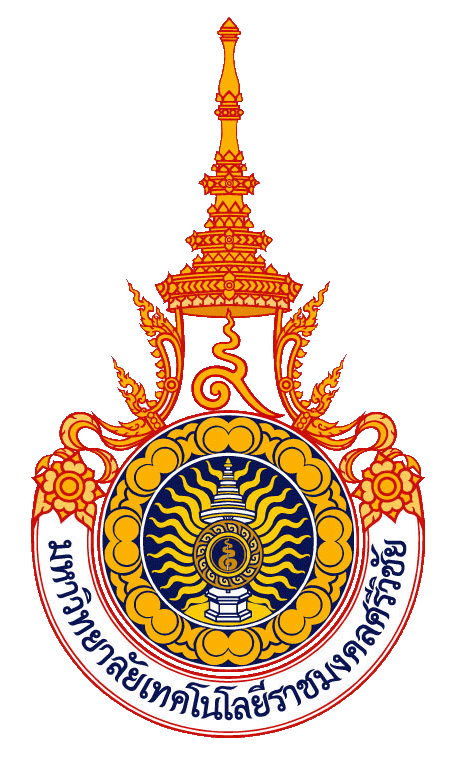 รายละเอียดของหลักสูตรหลักสูตร......................สาขาวิชา....................(หลักสูตร........ พ.ศ. ….)คณะ................................วิทยาเขต........................................มหาวิทยาลัยเทคโนโลยีราชมงคลศรีวิชัย  รายละเอียดของหลักสูตรหลักสูตร.....................สาขาวิชา....................(หลักสูตร........ พ.ศ. ….)คณะ................................วิทยาเขต........................................มหาวิทยาลัยเทคโนโลยีราชมงคลศรีวิชัยคำนำ	...................................................................................................................................................…………………………………………………………………………………….………………………………………………………………………………………………………….……………………………………………………………………………………………………………………………….   	   คณะ…………………….             		วิทยาเขต................................. 				 	มหาวิทยาลัยเทคโนโลยีราชมงคลศรีวิชัยสารบัญสารบัญ (ต่อ)หลักสูตร..............สาขาวิชา...........................(หลักสูตรใหม่/ปรับปรุง  พ.ศ. ....)ชื่อสถาบันอุดมศึกษา	มหาวิทยาลัยเทคโนโลยีราชมงคลศรีวิชัย วิทยาเขต/คณะ/สาขา	ระบุวิทยาเขต คณะ/วิทยาลัย..... สาขา.......   หมวดที่ 1  ข้อมูลของหลักสูตร1.	รหัสและชื่อหลักสูตร	รหัสหลักสูตร     	 		ชื่อภาษาไทย	หลักสูตร...  สาขาวิชา...	ชื่อภาษาอังกฤษ	Bachelor of … Program in …2.	ชื่อปริญญาและสาขาวิชา	ชื่อเต็มภาษาไทย	................. (......................)	ชื่อย่อภาษาไทย	................. (......................)	ชื่อเต็มภาษาอังกฤษ	Bachelor of ……… (..................)	ชื่อย่อภาษาอังกฤษ	…………. (..................)3.	วิชาเอก (ถ้ามี)	3.1 .................	3.2 .................	3.n .................4.	จำนวนหน่วยกิตที่เรียนตลอดหลักสูตร	ไม่น้อยกว่า ........... หน่วยกิต5.	รูปแบบของหลักสูตร	5.1	รูปแบบ หลักสูตรระดับปริญญาตรี/ปริญญาโท/ปริญญาเอก หลักสูตร .... ปี	5.2	ประเภทของหลักสูตร  ……………………………………………………………… 	5.3	ภาษาที่ใช้ ภาษาไทยและภาษาอังกฤษ โดยใช้ภาษาอังกฤษไม่น้อยกว่าร้อยละ 50 			ของทุกรายวิชาในหมวดวิชาเฉพาะ	5.4	การรับเข้าศึกษา รับนักศึกษาไทยและ/หรือนักศึกษาต่างชาติที่เข้าใจภาษาไทย				เป็นอย่างดี	5.5	ความร่วมมือกับสถาบันอื่น 	5.6	การให้ปริญญาแก่ผู้สำเร็จการศึกษา  6.	สถานภาพของหลักสูตรและการพิจารณาอนุมัติ/เห็นชอบหลักสูตร	หลักสูตร... สาขาวิชา... (หลักสูตรใหม่/ปรับปรุง พ.ศ. ....) ปรับปรุงจากหลักสูตร... สาขาวิชา... (หลักสูตรปรับปรุง พ.ศ. ....) เริ่มดำเนินการใช้หลักสูตรในภาคการศึกษาที่ 1 ปีการศึกษา ….		สภาวิชาการ ให้ความเห็นชอบหลักสูตร ในคราวประชุมครั้งที่...../............. 			วันที่......................................		สภามหาวิทยาลัย ให้ความเห็นชอบหลักสูตร ในคราวประชุมครั้งที่...../............. 			วันที่......................................  7.	อาชีพที่สามารถประกอบได้หลังสำเร็จการศึกษา (เรียงตามลำดับความสัมพันธ์กับสาขาวิชา)	7.1	...............................	7.2	...............................	7.3	...............................  	7.n	...............................  8.	สถานที่จัดการเรียนการสอน	คณะ............................. มหาวิทยาลัยเทคโนโลยีราชมงคลศรีวิชัย 	วิทยาเขต......... ตำบล ....... อำเภอ ....... จังหวัด .......9.	ความสำคัญของหลักสูตร	9.1	การตอบสนองนโยบายและยุทธศาสตร์และการพัฒนากำลังคนของประเทศ 			..................................................................................................................................................................................................................................................................................................................................................................................................................................................................................................................................................................................................................................................................	9.2 การตอบสนองปรัชญาการศึกษา วิสัยทัศน์ พันธกิจและแผนพัฒนายุทธศาสตร์มหาวิทยาลัยเทคโนโลยีราชมงคลศรีวิชัย		............................................................................................................................................................................................................................................................................................................................................................................................................................................................................................. ....................................................................................................................................................................	9.3	การตอบสนองเป้าหมายการพัฒนาที่ยั่งยืน (Sustainable Development Goals: SDGs)	9.4 การตอบสนองความต้องการของผู้มีส่วนได้เสีย		............................................................................................................................................................................................................................................................................................................................................................................................................................................................................................. ....................................................................................................................................................................10. ปรัชญาการศึกษา ความสำคัญ และวัตถุประสงค์ของหลักสูตร	10.1	ปรัชญาการศึกษาของหลักสูตร		…………………………………………………………………………………………………………………………………...………………………………………………………………………………………………………………………………………………….………………………………………………………………………………………………………………………………………………….…………………………………………………………………………………………………………………………………………………	10.2	วัตถุประสงค์ของหลักสูตร 		เพื่อผลิตบัณฑิตให้มีคุณลักษณะดังต่อไปนี้		1)	.................................................................................................................................................................................................................................................................................................................		2)	.................................................................................................................................................................................................................................................................................................................		3)	.................................................................................................................................................................................................................................................................................................................		4)	.................................................................................................................................................................................................................................................................................................................		5)	.................................................................................................................................................................................................................................................................................................................		n)	.................................................................................................................................................................................................................................................................................................................     	10.3 ผลลัพธ์การเรียนรู้ของหลักสูตร (Program Learning Outcomes: PLOs)		เมื่อสำเร็จการศึกษาผู้เรียนสามารถ		PLO1	............................................................................................................................................................................................................................................................................................................		PLO2	............................................................................................................................................................................................................................................................................................................		PLO3	............................................................................................................................................................................................................................................................................................................		PLO4	............................................................................................................................................................................................................................................................................................................		PLO5	............................................................................................................................................................................................................................................................................................................		PLOn	............................................................................................................................................................................................................................................................................................................	10.4	วัตถุประสงค์ของหมวดวิชาศึกษาทั่วไป 		เพื่อผลิตบัณฑิตให้มีคุณลักษณะดังต่อไปนี้	1)	มีความรับผิดชอบต่อตนเองและส่วนรวม ปฏิบัติตนตามกฎกติกาของสังคม ไม่ทำผิดกฎหมาย เคารพสิทธิเสรีภาพของตนเองและผู้อื่น การยึดมั่นในความถูกต้องและจริยธรรม รู้คุณค่าและรักษ์ชาติกำเนิด	2)	มีทักษะที่จำเป็นสำหรับศตวรรษที่ 21 ในการเรียน การทำงาน และการเรียนรู้ตลอดชีวิต และมีคุณลักษณะเป็นนักปฏิบัติมืออาชีพ 	3)	มีความรู้พื้นฐานสำหรับการพัฒนาหรือแก้ปัญหา เท่าทันต่อการเปลี่ยนแปลงทางสังคม เทคโนโลยี และสิ่งแวดล้อม เพื่อการพัฒนาอย่างยั่งยืน และมีทักษะการเป็นผู้ประกอบการและนวัตกรเพื่อพัฒนาสังคม 	10.5	ผลลัพธ์การเรียนรู้ของหมวดวิชาศึกษาทั่วไป 		(General Education Learning Outcomes: GELOs)	10.6 รายละเอียดผลลัพธ์การเรียนรู้ตามมาตรฐานคุณวุฒิ 	1.	ความรู้ (Knowledge)		1.1	ความรู้เชิงสาระ/หลักการ ความรู้เชิงกระบวนการ และความรู้ที่จำเป็นต่อการดำรงชีวิต		1.2	ความรู้ที่จำเป็นและเพียงพอต่อการนำไปปฏิบัติ ต่อยอดความรู้ ปรับใช้ความรู้เพื่อการพัฒนางาน และการทำงานร่วมกัน	2.	ทักษะ (Skills)		2.1	ทักษะทั่วไป ประกอบด้วยทักษะการเรียนรู้ ทักษะส่วนบุคคล ทักษะการทำงานร่วมกับผู้อื่นที่นำไปสู่การพัฒนางาน วิชาชีพ การดำรงชีวิตและการทำงานเพื่อสร้างสรรค์องค์กร และสังคมซึ่งเหมาะสมกับการดำรงชีวิตในยุคดิจิทัล		2.2	ทักษะการเรียนรู้ การเรียนรู้ด้วยตนเองในการปฏิบัติ และการปรับปรุงพัฒนางานเพื่อการประกอบอาชีพ		2.3	ทักษะด้านดิจิทัล	3.	จริยธรรม (Ethics)		3.1	การกระทำที่เป็นไปตามกฎกติกา และเกิดประโยชน์ต่อสังคม		3.2	การหลีกเลี่ยงการกระทำสิ่งที่ผิดกฎกติกาของสังคม และไม่ทำผิดกฎหมาย		3.3	แสดงออกซึ่งการกระทำที่มีจริยธรรมและจรรยาบรรณในการประกอบอาชีพ มีจิตสาธารณะ และรักษาสิ่งแวดล้อม	4.	ลักษณะบุคคล (Character)		4.1	ลักษณะบุคคลทั่วไป   		4.2	ลักษณะบุคคลตามวิชาชีพ หรือตามศาสตร์ที่เกี่ยวข้องตารางที่ 1 แสดงความสอดคล้องระหว่างผลลัพธ์การเรียนรู้ของหลักสูตรกับวัตถุประสงค์ของหลักสูตร 			และผลลัพธ์การเรียนรู้ตามมาตรฐานคุณวุฒิตารางที่ 2 	แสดงความสอดคล้องระหว่างผลลัพธ์การเรียนรู้กับวัตถุประสงค์ของหมวดศึกษาทั่วไป 	และรายละเอียดผลลัพธ์การเรียนรู้ตามมาตรฐานคุณวุฒิตารางที่ 3 แสดงความสอดคล้องระหว่างผลลัพธ์การเรียนรู้ของหลักสูตรกับวิธีการจัดการเรียนการสอนและวิธีการประเมินผล11.	การพัฒนาทักษะและคุณลักษณะของนักศึกษา 12. แผนพัฒนาปรับปรุง	คาดว่าจะดำเนินการแล้วเสร็จภายในเวลา......ปี ตั้งแต่ ปีพ.ศ. .... ถึง พ.ศ. ....หมวดที่ 2  ระบบการจัดการศึกษา การดำเนินการ และโครงสร้างของหลักสูตร1.	ระบบการจัดการศึกษา	1.1 ระบบ		 ใช้ระบบทวิภาค โดย 1 ปีการศึกษาแบ่งออกเป็น 2 ภาคการศึกษาปกติ 1 ภาคการศึกษาปกติ
มีระยะเวลาศึกษาไม่น้อยกว่า 15 สัปดาห์ ไม่รวมเวลาที่ใช้ในการสอบ    1.2 การจัดการศึกษาภาคฤดูร้อน		การจัดการศึกษาจะต้องมีระยะเวลาการศึกษาไม่น้อยกว่า 7 สัปดาห์ ทั้งนี้ไม่รวมระยะเวลาสำหรับการสอบ และให้มีจำนวนชั่วโมงเรียนของแต่ละรายวิชาเท่ากับจำนวนชั่วโมงเรียนใน
ภาคการศึกษาปกติ และให้เป็นไปตามข้อบังคับ หรือประกาศของมหาวิทยาลัย	1.3 การเทียบเคียงหน่วยกิตในระบบทวิภาค		 ไม่มี2.	การดำเนินการหลักสูตร	2.1 วัน - เวลาในการดำเนินการเรียนการสอน		ภาคการศึกษาที่ 1	กรกฎาคม – ตุลาคม		ภาคการศึกษาที่ 2	พฤศจิกายน – กุมภาพันธ์		ภาคฤดูร้อน	มีนาคม – เมษายน		ทั้งนี้ อาจมีการเปลี่ยนแปลง ให้เป็นไปตามประกาศฯ และ/หรือปฏิทินการศึกษาของมหาวิทยาลัย	2.2 คุณสมบัติของผู้เข้าศึกษา		 2.2.1	เป็นผู้สำเร็จการศึกษาระดับประกาศนียบัตรวิชาชีพ (ปวช.) สาย/สาขาวิชา................... หรือมัธยมศึกษาตอนปลาย แผนการเรียน........ หรือ		 2.2.2	เป็นผู้สำเร็จการศึกษาระดับประกาศนียบัตรวิชาชีพชั้นสูง (ปวส.) สาขาวิชา................... โดยวิธีเทียบโอนผลการเรียน		 2.2.3	ทั้งข้อ 2.2.1 และ 2.2.2 จะต้องมีคุณสมบัติอื่น ๆ ตามข้อบังคับมหาวิทยาลัยเทคโนโลยีราชมงคลศรีวิชัย ว่าด้วยการศึกษาระดับปริญญาตรี		การคัดเลือกผู้เข้าศึกษา		- 	โดยวิธีการสอบคัดเลือกของมหาวิทยาลัย		- 	โดยวิธีการคัดเลือกบุคคลเข้าศึกษาต่อในระดับอุดมศึกษาผ่านสำนักงานปลัดกระทรวง
การอุดมศึกษา วิทยาศาสตร์ วิจัยและนวัตกรรม	2.3 ปัญหาของนักศึกษาแรกเข้า และกลยุทธ์ในการดำเนินการเพื่อแก้ไขปัญหา/ข้อจำกัดของนักศึกษา 	2.4 แผนการรับนักศึกษาและผู้สำเร็จการศึกษาในระยะ 5 ปี		2.4.1 จำนวนนักศึกษาที่จะรับเข้าศึกษาตามคุณสมบัติข้อ 2.2.1		2.4.2 จำนวนนักศึกษาที่จะรับเข้าศึกษาตามคุณสมบัติข้อ 2.2.2	2.5	งบประมาณตามแผน		ใช้งบประมาณคณะ/วิทยาลัย................................  มหาวิทยาลัยเทคโนโลยีราชมงคลศรีวิชัย โดยค่าใช้จ่ายในการผลิตบัณฑิตต่อคนต่อปี (หน่วย : บาท) โดยมีรายละเอียดดังนี้,ค่าใช้จ่ายนักศึกษา  XX,XXX บาท/คน/ปีค่าใช้จ่ายนักศึกษาตลอดหลักสูตร  XXX,XXX บาทหมายเหตุ ค่าใช้จ่าย คือ ค่าธรรมเนียมการศึกษาแบบเหมาจ่าย		2.5.3 ด้านการลงทุน		-	รายรับต่อคนตลอดหลักสูตร 	จำนวน	...........................	บาท		-	ค่าใช้จ่ายต่อคนตลอดหลักสูตร 	จำนวน	........................... 	บาท		-	จำนวนนักศึกษาน้อยที่สุดที่คุ้มทุน 	จำนวน	...........................	คน		-	จำนวนนักศึกษาที่คาดว่าจะรับ 	จำนวน	...........................	คน	2.6 ระบบการศึกษา			แบบชั้นเรียน			แบบทางไกลทางอินเตอร์เน็ต			อื่น ๆ (ระบุ)			2.7 การเทียบโอนหน่วยกิต รายวิชาและการลงทะเบียนเรียนข้ามมหาวิทยาลัย			ข้อบังคับมหาวิทยาลัยเทคโนโลยีราชมงคลศรีวิชัย ว่าด้วยการศึกษาระดับ….. พ.ศ. .... และฉบับแก้ไข			ระเบียบมหาวิทยาลัยเทคโนโลยีราชมงคลศรีวิชัย ว่าด้วยการเทียบโอนผลการเรียนและผลลัพธ์การเรียนรู้ พ.ศ. ....			อื่น ๆ (ระบุ)
 3.	หลักสูตร3.4 แผนการศึกษาปกติ ปีการศึกษาที่ 1ภาคการศึกษาที่ 1ภาคการศึกษาที่ 2หรือ 3.4 แผนการศึกษาสหกิจศึกษาและการศึกษาเชิงบูรณาการกับการทำงาน (CWIE) ปีการศึกษาที่ 1ภาคการศึกษาที่ 1 ภาคการศึกษาที่ 23.5 คำอธิบายรายวิชา	ความหมายของเลขรหัสรายวิชา	สำหรับหมวดวิชาเฉพาะ	การกำหนดหน่วยกิตในระบบทวิภาค 	ก)	รายวิชาภาคทฤษฎีที่ใช้เวลาบรรยายหรืออภิปรายปัญหาไม่น้อยกว่า 15 ชั่วโมงต่อภาคการศึกษาปกติ ให้มีค่าเท่ากับ 1 หน่วยกิต	ข)	รายวิชาภาคปฏิบัติที่ใช้เวลาฝึกหรือทดลองไม่น้อยกว่า 30 ชั่วโมงต่อภาคการศึกษาปกติ
ให้มีค่าเท่ากับ 1 หน่วยกิต	ค)	การฝึกงานหรือการฝึกภาคสนามที่ใช้เวลาฝึกไม่น้อยกว่า 45 ชั่วโมงต่อภาคการศึกษาปกติ ให้มีค่าเท่ากับ 1 หน่วยกิต	ง)	การทำโครงงานหรือกิจกรรมการเรียนอื่นใดตามที่ได้รับมอบหมายที่ใช้เวลาทำโครงงาน
หรือกิจกรรมนั้น ๆ ไม่น้อยกว่า 45 ชั่วโมงต่อภาคการศึกษาปกติ ให้มีค่าเท่ากับ 1 หน่วยกิต	จ)	กิจกรรมการเรียนอื่นใดที่สร้างการเรียนรู้นอกเหนือจากรูปแบบที่กำหนดข้างต้น
การนับระยะเวลาในการทำกิจกรรมนั้นต่อภาคการศึกษาปกติ ให้มีค่าเท่ากับ 1 หน่วยกิต ให้เป็นไปตามที่สภาสถาบันอุดมศึกษากำหนด 	(สำหรับหลักสูตรระดับบัณฑิตศึกษา)	ฉ)	การค้นคว้าอิสระที่ใช้เวลาศึกษาค้นคว้าไม่น้อยกว่า 45 ชั่วโมงต่อภาคการศึกษาปกติ
ให้มีค่าเท่ากับ 1 หน่วยกิต 	ช)	วิทยานิพนธ์ที่ใช้เวลาศึกษาค้นคว้าไม่น้อยกว่า 45 ชั่วโมงต่อภาคการศึกษาปกติ
ให้มีค่าเท่ากับ 1 หน่วยกิต	การกำหนดจำนวนหน่วยกิตและการจัดการเรียนรู้ชั่วโมงต่อภาคการศึกษา	ความหมายของรหัสหน่วยกิต C(T-P-E)		C หมายถึง จำนวนหน่วยกิตของรายวิชา		T หมายถึง จำนวนชั่วโมงของภาคทฤษฎีต่อภาคการศึกษา		P หมายถึง จำนวนชั่วโมงของภาคปฏิบัติต่อภาคการศึกษา		E หมายถึง จำนวนชั่วโมงการศึกษาค้นคว้านอกเวลาต่อภาคการศึกษา 		หมายเหตุ จำนวนชั่วโมงภายในวงเล็บคือภาระงานของผู้เรียนในรายวิชานั้นต่อภาคการศึกษารายละเอียดคำอธิบายรายวิชา 4.	ข้อกำหนดเกี่ยวกับการทำโครงงานหรืองานวิจัย (ถ้ามี)	4.1	คำอธิบายโดยย่อ          	..................................................................................................................................................................................................................................................................................................................................................................................................................................................................................................................................................................................................................................................................	4.2	 ช่วงเวลา		ภาคการศึกษาที่ ..... ปีการศึกษาที่ .......	4.3	จำนวนหน่วยกิต 		...รหัส และชื่อวิชา...   ...... หน่วยกิต 	4.4	การเตรียมการ 		.........................................	4.5	กระบวนการประเมินผล 		.........................................หมวดที่ 3  ความพร้อมและศักยภาพของหลักสูตร1.	ความพร้อมของหลักสูตร	1.1	ความพร้อมในการจัดการเรียนการสอน		1.1.1	ด้านกายภาพ		1.1.2	ห้องเรียน			1.1.3	ห้องปฏิบัติการ		1.1.4	เครื่องมือและอุปกรณ์การเรียนการสอน สิ่งอำนวยความสะดวก และระบบความปลอดภัย		1.1.5	เทคโนโลยีสารสนเทศ (รวมซอฟต์แวร์ต่าง ๆ)			(แสดงเป็นตารางข้อมูล ระบุเชิงปริมาณ แสดงถึงศักยภาพและความพร้อม)		1.1.6	ห้องสมุดดิจิทัลและพื้นที่ส่งเสริมการเรียนรู้			(แสดงเป็นตารางข้อมูล ระบุเชิงปริมาณ แสดงถึงศักยภาพและความพร้อม)	1.2 ความพร้อมด้านอาจารย์	1.2.1 อาจารย์ผู้รับผิดชอบหลักสูตร 1.2.2 อาจารย์ประจำหลักสูตร 	1.2.3 อาจารย์ผู้สอน 	1.2.4 อาจารย์พิเศษหมวดที่ 4  หลักเกณฑ์ในการประเมินผลนักศึกษา1.	กฎระเบียบหรือหลักเกณฑ์ในการให้ระดับคะแนน (เกรด)	ให้พิจารณาจากพัฒนาการของผู้เรียน ความประพฤติ การสังเกตพฤติกรรมการเรียน การร่วมกิจกรรม การสอบ หรือวิธีการอื่นใดที่กำหนดไว้ในหลักสูตรรายวิชา การวัดผลการศึกษาอาจมีหลายครั้งในระหว่างภาคการศึกษา และมีการวัดผลการศึกษาเมื่อสิ้นสุดภาคการศึกษาอย่างน้อยภาคการศึกษาละหนึ่งครั้ง เพื่อประเมินผลการศึกษา	ผู้เรียนที่มีสิทธิได้รับการประเมินผลการศึกษาแต่ละรายวิชา ต้องมีระยะเวลาศึกษาไม่น้อยกว่า
ร้อยละแปดสิบของระยะเวลาศึกษาทั้งหมดของแต่ละรายวิชา เว้นแต่ได้รับอนุญาตเป็นกรณีพิเศษจากอาจารย์ผู้สอน	การประเมินผลการศึกษาสำหรับรายวิชาที่มีการประเมินผลเป็นระดับคะแนน มีลำดับขั้นดังนี้	กรณีที่ไม่มีการประเมินผลเป็นระดับคะแนน ให้ประเมินผลการศึกษาเป็นสัญลักษณ์ดังนี้2. กระบวนการทวนสอบผลลัพธ์การเรียนรู้ของผู้เรียน	2.1	การทวนสอบผลลัพธ์การเรียนรู้ของผู้เรียนขณะยังไม่สำเร็จการศึกษา		2.1.1	การทวนสอบในระดับวิชาโดยอาจารย์ผู้รับผิดชอบหลักสูตรประสานงานกับผู้รับผิดชอบรายวิชาหรือผู้สอนหรือผู้ทรงคุณวุฒิ เพื่อทำการประเมินการสอน การวัดและประเมินผล เพื่อพิจารณาความสอดคล้องกับผลการเรียนของรายวิชา 		2.1.2	การทวนสอบผลลัพธ์การเรียนรู้จากกระบวนการเรียนรู้ที่ได้จากการศึกษา การฝึกอบรม หรือประสบการณ์ที่เกิดขึ้นจากการฝึกปฏิบัติหรือการเรียนรู้จริงในสถานประกอบการระหว่างการศึกษา		2.1.3	การทวนสอบในระดับหลักสูตรโดยคณะกรรมการผู้รับผิดชอบหลักสูตรประสานงานกับหัวหน้าสาขาประชุมพิจารณาผลการทวนสอบผลลัพธ์การเรียนรู้ของผู้เรียน โดยกำหนดจำนวนรายวิชา
ที่ทวนสอบไม่น้อยกว่าร้อยละ 25 ของรายวิชาในหมวดวิชาเฉพาะที่เปิดสอนในปีการศึกษานั้น ๆ โดยเฉพาะรายวิชาที่มีผลประเมินต่ำกว่าเกณฑ์ที่กำหนด		2.1.4	การทวนสอบผลลัพธ์การเรียนรู้ของผู้เรียนครอบคลุมทั้ง 4 ด้าน เป็นไปตามมาตรฐานคุณวุฒิระดับอุดมศึกษา พ.ศ. 2565		2.1.5	การประเมินผลลัพธ์การเรียนรู้ของหลักสูตรจากผู้เรียนชั้นปีสุดท้าย		2.1.n	……………………………………………………………………..	2.2	การทวนสอบผลลัพธ์การเรียนรู้ของผู้เรียนหลังสำเร็จการศึกษา				2.2.1	การประเมินผลจากภาวะการมีงานทำของบัณฑิตแต่ละรุ่นที่สำเร็จการศึกษา			2.2.2	การประเมินผลจากบัณฑิตและผู้ใช้บัณฑิต			2.2.3	การวิเคราะห์ผลการสอบใบประกอบวิชาชีพ (ถ้ามี)			2.2.n	……………………………………………………………………..3. เกณฑ์การสำเร็จการศึกษา	3.1	ผู้เรียนได้ขึ้นทะเบียนเป็นนักศึกษาของมหาวิทยาลัยเทคโนโลยีราชมงคลศรีวิชัย โดยต้องศึกษารายวิชาต่าง ๆ ครบถ้วนตามหลักสูตร มีหน่วยกิตสะสมไม่ต่ำกว่าที่หลักสูตรกำหนดไว้ และได้ระดับคะแนนเฉลี่ยสะสมไม่ต่ำกว่า 2.00 จากระบบ 4 ระดับคะแนนหรือเทียบเท่าและบรรลุผลลัพธ์การเรียนรู้ตามมาตรฐานหลักสูตรระดับอุดมศึกษา	3.2	เป็นผู้เรียนมีความประพฤติที่ไม่ขัดต่อระเบียบของมหาวิทยาลัย และต้องผ่านการเข้าร่วมกิจกรรมเสริมหลักสูตรตามที่มหาวิทยาลัยกำหนด	3.3	ผู้เรียนต้องผ่านเกณฑ์การทดสอบวัดสมรรถนะตามที่มหาวิทยาลัยกำหนด 		กรณีผู้เรียนนำผลการเรียน ผลลัพธ์การเรียนรู้ สมรรถนะหรือประสบการณ์ที่ได้จากการเรียนรู้เพื่อพัฒนาตนเองหรือการเรียนรู้ตลอดชีวิต มาเทียบหน่วยกิตและสะสมไว้เพื่อขอรับคุณวุฒิ ต้องครบถ้วนตามหลักสูตร และเป็นไปตามที่มหาวิทยาลัยกำหนด 4. การอุทธรณ์ของนักศึกษา	วิธีการอุทธรณ์ของผู้เรียนให้เป็นไปตามนโยบาย ระบบและกลไกที่มหาวิทยาลัยกำหนดหมวดที่ 5  การพัฒนาคณาจารย์1. การเตรียมการสำหรับอาจารย์ใหม่	1.1	มีการปฐมนิเทศอาจารย์ใหม่ ให้มีความรู้ความเข้าใจในนโยบายของมหาวิทยาลัย บทบาทหน้าที่ของผู้สอน กฎระเบียบต่าง ๆ รวมถึงสิทธิผลประโยชน์ของผู้สอน โดยมุ่งเน้นการมีคุณธรรม จริยธรรม และจรรยาบรรณของความเป็นครู	1.2	มอบหมายอาจารย์อาวุโสเป็นอาจารย์พี่เลี้ยงเพื่อให้คำแนะนำและปรึกษาเพื่อเรียนรู้และปรับตัวเข้าสู่การเป็นอาจารย์	1.3	ส่งเสริมให้ผู้สอนเพิ่มพูนความรู้โดยเข้าร่วมอบรมรูปแบบการจัดการเรียนการสอนรูปแบบใหม่
การวัดและการประเมินผลที่สอดคล้องรูปแบบการจัดการเรียนการสอนใหม่ 	1.4	ส่งเสริมให้ผู้สอนสามารถบูรณาการการเรียนการสอนกับพันธกิจอื่นของมหาวิทยาลัย ประกอบด้วย การวิจัยและสร้างนวัตกรรม การบริการวิชาการแก่สังคม และทำนุบำรุงศิลปวัฒนธรรม	1.n	...........................................................................2. การพัฒนาความรู้และทักษะให้แก่อาจารย์	2.1	การพัฒนาทักษะการการจัดการเรียนการสอน การวัดและการประเมินผล		2.1.1	ส่งเสริมให้อาจารย์มีการเพิ่มพูนความรู้โดยเข้าร่วมอบรมรูปแบบการจัดการเรียนการสอนรูปแบบใหม่ การวัดและการประเมินผลที่สอดคล้องรูปแบบการจัดการเรียนการสอนใหม่ 		2.1.2	ส่งเสริมบูรณาการการเรียนการสอนกับพันธกิจอื่นของมหาวิทยาลัย ประกอบด้วย การวิจัยและสร้างนวัตกรรม การบริการวิชาการแก่สังคม และทำนุบำรุงศิลปวัฒนธรรม		2.1.3	ส่งเสริมและสนับสนุนให้อาจารย์เข้าร่วมประชุม ฝึกอบรม สัมมนา ศึกษาดูงาน หรือฝังตัวในสถานประกอบการหรือ Talent Mobility ในหน่วยงานภาครัฐ/เอกชน เพื่อพัฒนาตนเองและต่อยอดการบูรณาการกับหน่วยงานภายนอก	2.1.n	.........................................................			หมวดที่ 6  การประกันคุณภาพหลักสูตร	หลักสูตรได้ดำเนินการประกันคุณภาพตามที่สภามหาวิทยาลัยเทคโนโลยีราชมงคลศรีวิชัย เลือกใช้ระบบประกันคุณภาพการศึกษาภายใน ระดับหลักสูตร องค์ประกอบที่ 1 การกำกับมาตรฐาน ระบบของ สป.อว. และองค์ประกอบที่ 2 ระบบของ ASEAN UNIVERSITY NETWORK QUALITY ASSURANCE Version 4.0 (AUN-QA) ประกอบด้วย 8 Criterion ดังนี้ 1) Expected learning outcomes
2) Programme structure and content 3) Teaching and learning approach 4) Student assessment 5) Academic staff 6) Student support 7) Services facilities and infrastructure และ 8) Output and outcomes และการดำเนินงานของหลักสูตรเป็นไปตามเกณฑ์มาตรฐานคุณวุฒิระดับอุดมศึกษา พ.ศ. 2565 และมีการปรับปรุงและพัฒนาการจัดการเรียนการสอนอย่างต่อเนื่อง โดยมีอาจารย์ผู้รับผิดชอบหลักสูตร และอาจารย์ประจำหลักสูตร เป็นคณะกรรมการบริหารหลักสูตร1. การกำกับมาตรฐาน	1)	ออกแบบหลักสูตรตามแนวทางการศึกษามุ่งเน้นที่ผลลัพธ์ (Outcome-based Education, OBE) กำหนดผู้มีส่วนได้เสียและวิธีการได้มาซึ่งความต้องการและความคาดหวังที่นำมาสู่การกำหนดผลลัพธ์การเรียนรู้ที่สะท้อนความต้องการและความคาดหวังของผู้มีส่วนได้เสียที่ครอบคลุมตามมาตรฐานผลลัพธ์การเรียนรู้ และสะท้อนเป้าหมายการพัฒนาผู้เรียนทั้งระยะสั้นและระยะยาว นำมาสู่การออกแบบโครงสร้างหลักสูตรการศึกษา และรายวิชาหรือโมดูลการเรียนรู้ที่สัมพันธ์กับผลลัพธ์การเรียนรู้ที่คาดหวังของหลักสูตรการศึกษาที่ทำให้ผู้เรียนสามารถสร้างองค์ความรู้ ทักษะ คุณลักษณะทางวิชาการและวิชาชีพได้ รวมทั้งการมุ่งเน้นกระบวนการเรียนรู้กระตุ้นให้ผู้เรียนเกิดการเรียนรู้ รู้จักวิธีการแสวงหาความรู้ ปลูกฝังผู้เรียนเกิดการเรียนรู้ตลอดชีวิต เกิดกรอบคิดแบบเติบโต (Growth Mindset)   นอกจากนี้ทางหลักสูตรมีการกำกับติดตาม การกำหนดรูปแบบการวัดและประเมินผลที่สอดคล้องกับผลลัพธ์การเรียนรู้ระดับหลักสูตร (PLOs) ระดับรายปี (YLOs) และระดับหลักสูตร (CLOs) โดยประชุมร่วมกันระหว่างคณะกรรมการบริหารหลักสูตรและอาจารย์ผู้สอน ในการเลือกวิธีการ เครื่องมือที่เหมาะสม และกำหนดเกณฑ์การตัดสินผลที่น่าเชื่อถือที่สะท้อนผลลัพธ์การเรียนรู้ที่แท้จริงของผู้เรียน มีระบบกลไกในการทบทวน ตรวจสอบ กำกับการเก็บข้อมูลป้อนกลับ และการรายงานผลการเรียนรู้ที่นำมาสู่การปรับปรุงและพัฒนาคุณภาพการเรียนการสอนทั้งของผู้สอนและผู้เรียน เพื่อให้มั่นใจว่าผู้เรียนบรรลุ
ผลลัพธ์การเรียนรู้ตามที่หลักสูตรและรายวิชาคาดหวัง	2)	การบริหารคุณภาพ (Quality Management) ตอบสนองความต้องการและสร้างความพึงพอใจให้กับผู้เรียนและผู้มีส่วนได้เสีย (Customer and Steakholder Focus) สอดคล้องกับเกณฑ์มาตรฐานหลักสูตรการศึกษาระดับอุดมศึกษากับมาตรฐานคุณวุฒิระดับอุดมศึกษา หรือมาตรฐานระดับนานาชาติที่คณะกรรมการมาตรฐานการอุดมศึกษารับรอง นอกจากนี้หลักสูตรมีระบบและกลไกการพัฒนาหลักสูตรและการบริหารคุณภาพ โดยมีการวางแผนคุณภาพ (Quality Planning) การควบคุมคุณภาพ (Quality Control) และการบริหารความเสี่ยงที่อาจเกิดขึ้นในระหว่างดำเนินการหลักสูตร รวมถึง
การจัดการข้อร้องเรียนและการอุทธรณ์ หลักสูตรนำข้อมูลการประเมินผลการจัดการศึกษาหรือข้อมูลป้อนกลับ (Feedback) นำมาวิเคราะห์เพื่อทบทวนกระบวนการนำมาสู่การปรับปรุงและพัฒนาคุณภาพ (Quality Improvement) ของหลักสูตร และมีระบบและกลไกการสื่อสารและเผยแพร่ข้อมูลของหลักสูตรการศึกษาให้ผู้มีส่วนได้เสียรับทราบ2. ผู้เรียน	2.1	ผู้เรียน หลักสูตรให้ความสำคัญกับผู้เรียนโดยมีการดำเนินการดังนี้	1)	การรับเข้าศึกษา หลักสูตรมีระบบและกลไกดำเนินการรับและการเตรียมความพร้อมให้กับผู้เรียน เริ่มตั้งแต่การกำหนดการรับเข้าศึกษาตามคุณสมบัติของผู้เข้าศึกษาของหลักสูตร โดยกำหนดเกณฑ์รับเข้าที่โปร่งใส ชัดเจน เพื่อคัดเลือกผู้เรียนที่มีคุณสมบัติและความพร้อมเข้าศึกษาในหลักสูตร
ตามที่กำหนด 	2)	การจัดกิจกรรมเตรียมความพร้อมการใช้ชีวิตในมหาวิทยาลัย ส่งเสริมให้ผู้เรียนทุกคนเข้าร่วมโครงการปฐมนิเทศ เพื่อให้ผู้เรียนมีความรู้ความเข้าใจ ระเบียบ กฎเกณฑ์ต่าง ๆ ของมหาวิทยาลัย
ระบบการจัดการศึกษา ผู้เรียนทราบขั้นตอนวิธีการรับบริการด้านต่าง ๆ และซักถามในประเด็นปัญหา
ที่ผู้เรียนต้องการทราบ นอกจากนี้มหาวิทยาลัย/คณะ/หลักสูตรมีการจัดกิจกรรมทั้งในและนอกหลักสูตร เพื่อพัฒนาความรู้ ความสามารถ และศักยภาพของผู้เรียน ส่งเสริมความเป็นพลเมืองดีที่มีจิตสาธารณะ
มีทักษะการเรียนรู้ที่จำเป็นในศตวรรษที่ 21 และส่งเสริมให้เป็นผู้เรียนรู้ตลอดชีวิต สอดคล้องตามค่านิยมหลักของมหาวิทยาลัยเทคโนโลยีราชมงคลศรีวิชัย	3)	การควบคุมการดูแลการให้คำปรึกษาแก่ผู้เรียน โดยมหาวิทยาลัยมีระบบสารสนเทศ ในการจัดเก็บข้อมูลด้านการเรียนการสอน ด้านครอบครัว และข้อมูลของผู้เรียนที่สามารถติดต่อเมื่อประสบปัญหา ประสานงานให้ความช่วยเหลือ มีการกำหนดให้ผู้เรียนทุกคนมีอาจารย์ที่ปรึกษาทำหน้าที่
ให้คำแนะนำ มีระบบสารสนเทศในการเก็บข้อมูลให้คำปรึกษาทางด้านวิชาการ ทางด้านวิชาชีพ และทักษะชีวิต	4)	การสำรวจข้อมูลการคงอยู่ของผู้เรียน อัตราการสำเร็จการศึกษา เพื่อประเมินแนวโน้ม
ผลการดำเนินงาน และนำมาสู่การบริหารจัดการหลักสูตร	5)	คณะมีระบบและกลไกการอุทธรณ์และข้อร้องเรียนของผู้เรียน โดยผู้เรียนสามารถส่งเรื่องอุทธรณ์หรือข้อร้องเรียน ผ่านอาจารย์ที่ปรึกษาหรืออาจารย์ประจำหรืออาจารย์ผู้รับผิดชอบหลักสูตร หรือผ่านช่องทางอื่นตามความเหมาะสม ในกรณีเรื่องอุทธรณ์หรือข้อร้องเรียนที่เกี่ยวข้องกับหลักสูตรโดยตรงให้คณะกรรมการบริหารหลักสูตรนำประเด็นดังกล่าวหารือในที่ประชุมเพื่อรับทราบและพิจารณาแนวทางการแก้ไข หากเรื่องอุทธรณ์หรือข้อร้องเรียนเกี่ยวข้องระดับสาขาหรือคณะ ให้ตัวแทนของอาจารย์ผู้รับผิดชอบหลักสูตรนำประเด็นดังกล่าวเข้าร่วมประชุมพิจารณาในระดับที่สูงขึ้นต่อไป นอกจากนี้มีหลักสูตรติดตามเรื่องอุทธรณ์หรือข้อร้องเรียน สื่อสารไปยังผู้เรียนรับทราบ และประเมินความพึงพอใจของผู้เรียนเมื่อประเด็นสิ้นสุด 	2.2	บัณฑิต หลักสูตรมีการบริหารจัดการให้บัณฑิตมีคุณภาพ โดยบัณฑิตทุกคนบรรลุผลลัพธ์การเรียนรู้ตามที่หลักสูตรกำหนด มุ่งเน้นการผลิตบัณฑิตนักปฏิบัติฐานเทคโนโลยีและนวัตกรรม เป็นบุคลากร
ที่มีความสามารถตรงตามความต้องการและความคาดหวังของผู้ใช้บัณฑิต สามารถนำสิ่งที่เรียนรู้ไปใช้กับโลกการทำงานจริงได้ โดยการประเมินผลการจัดการเรียนรู้ ดังนี้	1)	บัณฑิตที่จบการศึกษามีงานทำหรือประกอบอาชีพอิสระของผู้สำเร็จการศึกษาของหลักสูตรภายใน 1 ปี ไม่น้อยกว่าร้อยละ 80 ของผู้สำเร็จการศึกษา โดยการสำรวจภาวะการมีงานทำของผู้สำเร็จการศึกษา 	2)	การประเมินบัณฑิตและผู้ใช้บัณฑิต ครอบคลุมผลลัพธ์การเรียนรู้ตามคุณวุฒิแต่ละระดับ              อย่างน้อย 4 ด้าน ได้แก่ 1) ความรู้ 2) ทักษะ 3) จริยธรรม 4) ลักษณะบุคคล หรือผลลัพธ์การเรียนรู้
ที่หลักสูตรกำหนด 	หลักสูตรทำการเก็บรวบรวมข้อมูลการประเมินผล นำมาวิเคราะห์ ทบทวน สู่การปรับปรุงและพัฒนาคุณภาพ (Quality Improvement) ของหลักสูตร3. อาจารย์ การบริหารและพัฒนาอาจารย์ หลักสูตรมีระบบและกลไกในการบริหารและพัฒนาอาจารย์
ที่ครอบคลุมประเด็น ระบบการรับและแต่งตั้งอาจารย์ประจำหลักสูตร ระบบการบริหารอาจารย์ และ
ระบบการส่งเสริมและพัฒนาอาจารย์ เพื่อให้ได้อาจารย์ที่มีคุณภาพ ที่ทำให้หลักสูตรมีอาจารย์ที่มีคุณสมบัติเหมาะสมทั้งในด้านคุณวุฒิการศึกษาและตำแหน่งทางวิชาการเป็นไปตามเกณฑ์มาตรฐานหลักสูตรอย่างต่อเนื่อง และมีการส่งเสริมให้มีการเพิ่มพูนความรู้ความสามารถของอาจารย์ เพื่อสร้างความเข้มแข็งทางวิชาการของหลักสูตร 	1)	ส่งเสริมและพัฒนาอาจารย์ผู้รับผิดชอบหลักสูตร อาจารย์ประจำหลักสูตรและอาจารย์ผู้สอนให้มีคุณวุฒิและตำแหน่งทางวิชาการ รวมทั้งมีความเชี่ยวชาญทางสาขาวิชาชีพ มีประสบการณ์ที่ตรงตามความต้องการของหลักสูตร เพื่อให้สามารถผลิตบัณฑิตที่มีผลลัพธ์การเรียนรู้ครบถ้วนตามที่หลักสูตรกำหนด และมีความก้าวหน้าในการผลิตผลงานวิชาการอย่างต่อเนื่องให้เป็นไปตามเกณฑ์มาตรฐานของหลักสูตรระดับอุดมศึกษา	2)	เก็บรวบรวมข้อมูลคุณวุฒิของอาจารย์ ตำแหน่งทางวิชาการ ผลงานทางวิชาการ การคงอยู่ของอาจารย์ และความพึงพอใจของอาจารย์ต่อการบริหารหลักสูตรและด้านอื่น ๆ เพื่อประเมินแนวโน้ม
ผลการดำเนินงานนำมาสู่การปรับปรุงและบริหารจัดการหลักสูตร4. การเรียนการสอน และการประเมินผล หลักสูตรมีการบริหารจัดการดังนี้	1)	หลักสูตรมีระบบและกลไกในการปรับปรุงและพัฒนาอย่างต่อเนื่อง เริ่มตั้งแต่การออกแบบหลักสูตรให้ทันสมัยตามความก้าวหน้าในศาสตร์สาขาวิชา และตรงตามความต้องการของผู้มีส่วนได้เสีย มีการวัดและประเมินผลระหว่างเรียน (Formative Assessments) การประเมินผลเมื่อสิ้นสุดการเรียนการสอน (Summative Assessments) โดยอาจารย์ผู้สอน/อาจารย์ที่ปรึกษาสะท้อนป้อนกลับข้อมูลการประเมินผลกลับไปยังผู้เรียน เพื่อให้ผู้เรียนสามารถปรับตัวได้ และนำข้อมูลการประเมินและข้อมูลป้อนกลับมาวิเคราะห์ให้หลักสูตรมีความทันสมัย ตรงตามความต้องการของภาคการทำงานและความต้องการของประเทศ และมีระบบกลไกในการกำกับ ติดตามการบรรลุผลลัพธ์การเรียนรู้ของผู้เรียน เพื่อให้แน่ใจว่าผู้เรียนทุกคนบรรลุผลลัพธ์การเรียนรู้ครบถ้วนตามที่หลักสูตรกำหนด	2)	หลักสูตรมีระบบและกลไกในการวางระบบผู้สอนและกระบวนการจัดการเรียนการสอน 
โดยคำนึงถึงความรู้ความสามารถและความเชี่ยวชาญในวิชาที่สอน เพื่อให้ผู้เรียนได้รับความรู้และประสบการณ์ กำหนดให้ผู้สอนจัดทำรายละเอียดของรายวิชา และรายละเอียดของสหกิจศึกษาและการศึกษาเชิงบูรณาการกับการทำงาน ตามระยะเวลาที่มหาวิทยาลัยกำหนด พร้อมทั้งกำกับ ติดตาม ตรวจสอบความถูกต้อง และพิจารณาความสอดคล้องผลลัพธ์การเรียนรู้ระดับรายวิชา (CLOs) และผลลัพธ์การเรียนรู้ระดับหลักสูตร (PLOs) ที่รับผิดชอบ และมีการจัดการเรียนการสอน การวัดและการประเมินผลที่ส่งเสริมการบรรลุผลลัพธ์การเรียนรู้ที่กำหนด	3)	การประเมินผลผู้เรียน หลักสูตรมีระบบและกลไกในการประเมินผลผู้เรียน กำกับให้มีการประเมินตามสภาพจริงและมีวิธีการประเมินที่หลากหลาย มีการตรวจสอบการประเมินผลการเรียนรู้ของผู้เรียน และกำกับการประเมินการจัดการเรียนการสอน โดยหลักสูตรตรวจสอบจากรายงานผลรายละเอียดของรายวิชา รายงานผลรายละเอียดของสหกิจศึกษาและการศึกษาเชิงบูรณาการกับการทำงาน รายงานผล
การประกันคุณภาพการศึกษาภายในระดับหลักสูตร และมีการทวนสอบผลการเรียนรู้ในรายวิชา
ไม่น้อยกว่าร้อยละ 25 ของวิชาที่เปิดสอนในแต่ละปีการศึกษา กำกับติดตามการบรรลุผลลัพธ์การเรียนรู้ของผู้เรียน ประจำปีการศึกษา โดยทางหลักสูตรนำข้อมูลมาใช้ประโยชน์ ทำการวิเคราะห์และนำมาสู่การปรับปรุงการเรียนการสอนและการพัฒนาผลลัพธ์การเรียนรู้ของผู้เรียนด้วยวิธีการและเครื่องมือ
ที่เชื่อถือได้ และกำกับติดตามการบรรลุผลลัพธ์การเรียนรู้ของผู้เรียนก่อนและหลังสำเร็จการศึกษา	4)	หลักสูตรมีการสอบถามและประเมินความพึงพอใจจากผู้มีส่วนได้เสียและอื่น ๆ ที่เกี่ยวข้องหลักสูตร เช่น การรับรู้ของผู้มีส่วนได้เสีย กระบวนการรับเข้า การจัดการเรียนการสอน สิ่งสนับสนุน
การเรียนรู้ และการบริการด้านต่าง ๆ เป็นต้น โดยหลักสูตรทำการเก็บรวบรวมข้อมูลป้อนกลับจาก
ผู้มีส่วนได้เสีย เพื่อนำมาวิเคราะห์ บริหารความเสี่ยง สู่การดำเนินการปรับปรุงและพัฒนาการจัดการเรียนการสอนของหลักสูตรอย่างต่อเนื่อง5. สิ่งสนับสนุนการเรียนรู้	หลักสูตรมีระบบและกลไกในการจัดหาสิ่งสนับสนุนการเรียนรู้ที่ทันสมัย เหมาะสม และเพียงพอ พร้อมใช้ต่อการจัดการเรียนการสอนของหลักสูตร โดยใช้ผลการประเมินความพึงพอใจของผู้เรียนและผู้สอนต่อสิ่งสนับสนุนการเรียนรู้มาวิเคราะห์ เพื่อกำหนดกระบวนการปรับปรุง และจัดทำแผนการจัดหา แผนการปรับปรุงและบำรุงรักษาสิ่งสนับสนุนการเรียนรู้ในระยะสั้นและระยะยาว เพื่อสนับสนุน
การเรียนรู้ของผู้เรียนให้บรรลุตามผลลัพธ์การเรียนรู้ของหลักสูตรภาคผนวก กการพัฒนาและปรับปรุงหลักสูตรตามกรอบแนวคิดการจัดการศึกษามุ่งเน้นที่ผลลัพธ์ (Outcome-based Education: OBE)ตารางที่ ก.1 การกำหนดและวิเคราะห์กลุ่มผู้มีส่วนได้เสีย (Stakeholders Analysis)หมายเหตุ หลักสูตรสามารถพิจารณากำหนดผู้มีส่วนได้เสียที่เกี่ยวข้องกับหลักสูตรเพิ่มเติมจากข้อมูลในตาราง เช่น อาจารย์ บุคคลกรสายสนับสนุน ผู้ปกครอง เป็นต้น นอกจากนี้ ทางหลักสูตรพึงพิจารณาสถานการณ์หรือการพัฒนาทางเศรษฐกิจหรือการพัฒนาทางสังคมและวัฒนธรรม ทักษะจากกรอบแนวคิดทักษะการเรียนรู้ในศตวรรษที่ 21 และ Top 10 Skills ของ World Economic Forum  ตารางที่ ก.2 การวิเคราะห์ความต้องการและ/หรือความคาดหวังของผู้มีส่วนได้เสีย (Stakeholders’ Need and/or Requirements) PLO1	………………………………………………………………….PLO2	………………………………………………………………....PLOn	………………………………………………………………….ตารางที่ ก.3 แสดงความเชื่อมโยงระหว่างผู้มีส่วนได้เสียและผลลัพธ์การเรียนรู้ของหลักสูตรตารางที่ ก.4 ความคาดหวังของผลลัพธ์การเรียนรู้เมื่อสิ้นปีการศึกษา (Year Learning Outcomes: YLOs) เมื่อสิ้นปีการศึกษาแล้วผู้เรียนสามารถYLO1	………………………………………………………………….YLO2	………………………………………………………………....YLO3	………………………………………………………………….YLOn	………………………………………………………………….ตารางที่ ก5 แสดงความสอดคล้องระหว่างผลลัพธ์การเรียนรู้ของรายวิชากับผลลัพธ์การเรียนรู้ของหลักสูตร (หมวดวิชาศึกษาทั่วไป)ตารางที่ ก6 แสดงความสอดคล้องระหว่างผลลัพธ์การเรียนรู้ของรายวิชากับผลลัพธ์การเรียนรู้ของหลักสูตร (หมวดวิชาเฉพาะ)ภาคผนวก  ขตารางเปรียบเทียบโครงสร้างหลักสูตร หลักสูตร… สาขาวิชา… (หลักสูตรปรับปรุง พ.ศ. ….) และหลักสูตร... สาขาวิชา... (หลักสูตรปรับปรุง พ.ศ. ....) กับ
เกณฑ์มาตรฐานหลักสูตรระดับปริญญาตรี พ.ศ. 2565 ภาคผนวก คตารางเปรียบเทียบโครงสร้างหลักสูตรและรายวิชา หลักสูตร... สาขาวิชา... (หลักสูตรปรับปรุง พ.ศ. ....) กับ
หลักสูตร...  สาขาวิชา...  (หลักสูตรปรับปรุง พ.ศ. ....)    1. โครงสร้างหลักสูตร    	2. รายวิชาหมวดวิชาเฉพาะภาคผนวก งตารางเปรียบเทียบปรัชญาการศึกษาและวัตถุประสงค์ของหลักสูตรหลักสูตร... สาขาวิชา... (หลักสูตรปรับปรุง พ.ศ. ….) กับหลักสูตร... สาขาวิชา... (หลักสูตรปรับปรุง พ.ศ. ....)ภาคผนวก จตารางเปรียบเทียบอาจารย์ผู้รับผิดชอบหลักสูตร หลักสูตร... สาขาวิชา... (หลักสูตรปรับปรุง พ.ศ. ….) กับหลักสูตร... สาขาวิชา... (หลักสูตรปรับปรุง พ.ศ. ....)ภาคผนวก ฉประวัติ ผลงานทางวิชาการ และประสบการณ์สอนของอาจารย์ผู้รับผิดชอบหลักสูตรและอาจารย์ประจำหลักสูตร1.	นาย/นาง/นางสาว...........(ชื่อ).................  ........................(สกุล)..................  ประวัติการศึกษาตำแหน่งทางวิชาการ ศาสตราจารย์ผลงานทางวิชาการ		ผลงานตีพิมพ์ในวารสารต่างประเทศ หรือวารสารในประเทศ	ผลงานวิชาการประเภท Proceedings ในที่ประชุมวิชาการที่มี Peer review ที่มาจากการประชุม	โดยสมาคมวิชาการหรือวิชาชีพ ซึ่งมีการจัดต่อเนื่อง 5 ปี 		ผลงานทางวิชาการในลักษณะอื่น ๆ ประสบการณ์สอน	- ........ระบุชื่อวิชา.......	- ……..ระบุชื่อวิชา.......หนังสือรับรองประสบการณ์ทำงาน (ถ้ามี ให้แนบหนังสือรับรองท้ายประวัติแต่ละท่าน)
   	เกณฑ์มาตรฐานผลงานวิชาการภาคผนวก ชคณะกรรมการจัดทำหลักสูตรแนบคำสั่งมหาวิทยาลัยเทคโนโลยีราชมงคลศรีวิชัยภาคผนวก ซข้อบังคับมหาวิทยาลัยเทคโนโลยีราชมงคลศรีวิชัยว่าด้วยการศึกษาระดับ............. พ.ศ. .... และฉบับแก้ไขแนบข้อบังคับทุกฉบับภาคผนวก ฌระเบียบมหาวิทยาลัยเทคโนโลยีราชมงคลศรีวิชัยว่าด้วยการเทียบโอนผลการเรียนและผลลัพธ์การเรียนรู้ พ.ศ. ....แนบระเบียบภาคผนวก ญบันทึกข้อตกลงความร่วมมือระหว่างสถานประกอบการ และมหาวิทยาลัยเทคโนโลยีราชมงคลศรีวิชัยแนบเอกสารหลักฐานหน้าหมวดที่ 1ข้อมูลของหลักสูตร1หมวดที่ 2ระบบการจัดการศึกษา การดำเนินการ และโครงสร้างของหลักสูตรหมวดที่ 3ความพร้อมและศักยภาพของหลักสูตรหมวดที่ 4หลักเกณฑ์ในการประเมินผลนักศึกษาหมวดที่ 5การพัฒนาคณาจารย์หมวดที่ 6การประกันคุณภาพหลักสูตรภาคผนวก กการพัฒนาและปรับปรุงหลักสูตรตามกรอบแนวคิดการจัดการศึกษามุ่งเน้นที่ผลลัพธ์ (Outcome-based Education: OBE)ภาคผนวก ขตารางเปรียบเทียบโครงสร้างหลักสูตร หลักสูตร...สาขาวิชา... (หลักสูตรปรับปรุง/ใหม่ พ.ศ. ....) กับเกณฑ์มาตรฐานหลักสูตรระดับปริญญาตรี พ.ศ. 2565 และเกณฑ์มาตรฐานวิชาชีพ (ถ้ามี)ภาคผนวก คตารางเปรียบเทียบโครงสร้างหลักสูตรและรายวิชาหลักสูตร... สาขาวิชา... (หลักสูตรปรับปรุง พ.ศ. ....)  กับหลักสูตร... สาขาวิชา... (หลักสูตรปรับปรุง พ.ศ. ....)(กรณีหลักสูตรปรับปรุง)ภาคผนวก งตารางเปรียบเทียบปรัชญาการศึกษาและวัตถุประสงค์ของหลักสูตร 
หลักสูตร... สาขาวิชา... (หลักสูตรปรับปรุง พ.ศ. ....) กับ
หลักสูตรปรับปรุง หลักสูตร... สาขาวิชา... (หลักสูตรปรับปรุง พ.ศ. ....)(กรณีหลักสูตรปรับปรุง) ภาคผนวก จตารางเปรียบเทียบอาจารย์ผู้รับผิดชอบหลักสูตรหลักสูตร...สาขาวิชา... (หลักสูตรปรับปรุง พ.ศ. ....) กับหลักสูตร... สาขาวิชา... (หลักสูตรปรับปรุง พ.ศ. ....) (กรณีหลักสูตรปรับปรุง)ภาคผนวก ฉประวัติ ผลงานทางวิชาการ และประสบการณ์การสอนของอาจารย์ผู้รับผิดชอบหลักสูตรและอาจารย์ประจำหลักสูตรภาคผนวก ชคณะกรรมการจัดทำหลักสูตรคำสั่งแต่งตั้งคณะกรรมการ........ (หลักสูตรใหม่/ปรับปรุง พ.ศ. ....)หน้าภาคผนวก ซข้อบังคับมหาวิทยาลัยเทคโนโลยีราชมงคลศรีวิชัยว่าด้วยการศึกษาระดับ... พ.ศ. …. และฉบับแก้ไขภาคผนวก ฌระเบียบมหาวิทยาลัยเทคโนโลยีราชมงคลศรีวิชัยว่าด้วยการเทียบโอนผลการเรียนและผลลัพธ์การเรียนรู้ พ.ศ. .... ภาคผนวก ญบันทึกข้อตกลงความร่วมมือระหว่างสถานประกอบการ และมหาวิทยาลัยเทคโนโลยีราชมงคลศรีวิชัยเป็นหลักสูตรของสถาบันโดยเฉพาะที่จัดการเรียนการสอนโดยตรงเป็นหลักสูตรร่วมผลิตระหว่างสถาบันอุดมศึกษา(ชื่อสถาบัน  ………………. ประเทศ ………………)เป็นหลักสูตรร่วมผลิตกับองค์กรภายนอกที่ไม่ใช่สถาบันอุดมศึกษา(ชื่อองค์กรภายนอก ………………. ประเทศ ………………)ให้ปริญญาเพียงสาขาวิชาเดียวให้ปริญญาเพียงสาขาวิชาเดียวให้ปริญญาเพียงสาขาวิชาเดียวให้ปริญญามากกว่า 1 สาขาวิชาให้ปริญญามากกว่า 1 สาขาวิชาให้ปริญญามากกว่า 1 สาขาวิชาหลักสูตรควบระดับปริญญาตรีสองปริญญาหลักสูตรควบระดับปริญญาตรีสองปริญญาหลักสูตรควบระดับปริญญาโทสองปริญญาหลักสูตรควบระดับปริญญาโทสองปริญญาปริญญาที่ 1ปริญญาที่ 1ชื่อปริญญา (ชื่อเต็ม) :..................บัณฑิต สาขาวิชา (ถ้ามี).................................ชื่อย่อภาษาไทย (ถ้ามี)	:……………… (…………………………………………)ชื่อย่อภาษาอังกฤษ	:……………… (…………………………………………)ปริญญาที่ 2ปริญญาที่ 2ชื่อปริญญา (ชื่อเต็ม) :..................บัณฑิต สาขาวิชา (ถ้ามี).................................ชื่อย่อภาษาไทย (ถ้ามี)	:……………… (…………………………………………)ชื่อย่อภาษาอังกฤษ	:……………… (…………………………………………)(กรณีมากกว่า 2 ปริญญา โปรดระบุชื่อปริญญาให้ครบ)(กรณีมากกว่า 2 ปริญญา โปรดระบุชื่อปริญญาให้ครบ)เป้าหมายการพัฒนาความเชื่อมโยงของหลักสูตรSDGs 4 สร้างหลักประกันว่าทุกคนมีการศึกษาที่มีคุณภาพอย่างครอบคลุมและเท่าเทียม 
และสนับสนุนโอกาสในการเรียนรู้ตลอดชีวิต……………………………………………………………………………..……………..……………………………………………………………………………..…….……….……………………………………………………………………………..……………..……………………………………………………………………………..……………..……………………………………………………………………………..……………..……………………………………………………………………………..……..……………………………………………………………………………………..……………..SDGs …..……………………………………………………………………………..……………..……………………………………………………………………………..…….……….……………………………………………………………………………..……………..……………………………………………………………………………..……………..……………………………………………………………………………..……………..SDGs …..……………………………………………………………………………..……………..……………………………………………………………………………..…………..………………………………………………………………………………..…………..………………………………………………………………………………..…………..………………………………………………………………………………..…………..…GELO1กำหนดเป้าหมายและออกแบบวิธีการดำเนินชีวิตเพื่อพัฒนาการเรียนรู้ 
การทำงาน และการดำรงชีวิตGELO2อธิบายแนวทางการพัฒนาสังคมตามเป้าหมายการพัฒนาที่ยั่งยืนGELO3แสดงแนวคิดในการพัฒนาตนเองเพื่อการเป็นนักปฏิบัติมืออาชีพ ผู้ประกอบการ และนวัตกรGELO4พัฒนาทักษะการเรียนรู้ตลอดชีวิตและแก้ไขปัญหาอย่างเป็นระบบGELO5ตระหนักในคุณค่าของศิลปะและวัฒนธรรมท้องถิ่นและสากลGELO6สื่อสารได้เหมาะสมกับสถานการณ์ GELO7เลือกใช้เทคโนโลยีดิจิทัลได้เหมาะสม ทันต่อการเปลี่ยนแปลงเทคโนโลยีGELO8แสดงออกถึงการเป็นพลเมืองที่ตระหนักถึงหน้าที่ตนเอง เคารพสิทธิของตนเองและผู้อื่น ปฏิบัติตนตามกฎกติกาของสังคม ไม่ทำผิดกฎหมาย GELO9แสดงออกถึงลักษณะบัณฑิตที่พึงประสงค์ของมหาวิทยาลัยเทคโนโลยีราชมงคลศรีวิชัย PLOsวัตถุประสงค์ความรู้ความรู้ทักษะทักษะทักษะจริยธรรมจริยธรรมจริยธรรมลักษณะบุคคลลักษณะบุคคลPLOsวัตถุประสงค์1.11.22.12.22.33.13.23.34.14.2PLO11, 2PLO23PLO3PLOnGELOsวัตถุประสงค์ความรู้ความรู้ทักษะทักษะทักษะจริยธรรมจริยธรรมจริยธรรมลักษณะบุคคลลักษณะบุคคลGELOsวัตถุประสงค์1.11.22.12.22.33.13.23.34.14.2GELO12,3GELO22,3GELO32,3GELO42,3GELO52,3GELO62,3GELO72,3GELO81,2,3GELO91,2PLOsวิธีการจัดการเรียนการสอนวิธีการประเมินผลเกณฑ์การประเมินPLO1PLO2PLO3PLO4PLOnการพัฒนาทักษะและคุณลักษณะของนักศึกษาหลักสูตร........ สาขาวิชา....... (หลักสูตรใหม่/ปรับปรุง ....)การพัฒนาทักษะและคุณลักษณะของนักศึกษาหลักสูตร........ สาขาวิชา....... (หลักสูตรใหม่/ปรับปรุง ....)กลยุทธ์/วิธีการสอนวิธีการประเมินผลทักษะทั่วไปทักษะการอยู่ร่วมกันกับผู้อื่น ทักษะการทำงานเป็นทีม ทักษะการแสวงหาความรู้ด้วยตนเอง ............................................................................................................................................................................................................................................................................................................................................................................................................................................................................................................ทักษะการปฏิบัติงานตามวิชาชีพ หรือตามศาสตร์ที่เกี่ยวข้องทักษะการสื่อสาร ทักษะมีความคิดสร้างสรรค์ การคิดเชิงวิพากษ์และคิดอย่างมีวิจารณญาณ ทักษะการทำงานที่หลากหลาย.................................................................................................................................................................................................................................................................................................................................... ........................................................ ........................................................ ........................................................คุณลักษณะบุคคลทั่วไปบุคลิกภาพดี เป็นบุคคลที่มีความน่าเชื่อถือ นิสัยใฝ่รู้ใฝ่เรียน กล้าแสดงออก เชื่อมั่นในตนเอง การรู้ดิจิทัลและการรู้เท่าทันสื่อ การรักษาสิ่งแวดล้อม ความพอเพียง ความเท่าเทียมกันในสังคม.................................................................................................................................................................................................................................................................................................................................... ........................................................ ........................................................ ........................................................คุณลักษณะของบัณฑิตตามวิชาชีพ หรือตามศาสตร์ที่เกี่ยวข้องเป็นบุคคลที่มีความคิดสร้างสรรค์ กล้าตัดสินใจ ความเป็นผู้ประกอบการ อดทนในการทำงานตามวิชาชีพ มีการสื่อสารที่ดี.................................................................................................................................................................................................................................................................................................................................... ........................................................ ........................................................ ........................................................แผนการพัฒนา/เปลี่ยนแปลงกลยุทธ์หลักฐาน/ตัวบ่งชี้1.หลักสูตรเป็นไปตามเกณฑ์มาตรฐานหลักสูตรการศึกษาระดับอุดมศึกษา พ.ศ. 2565  และได้ผ่านการรับรองมาตรฐานการอุดมศึกษา1. ตอบสนองความต้องการและสร้างความพึงพอใจให้กับผู้เรียนและผู้มีส่วนได้เสีย 1. หลักสูตรมีระบบกลไกการเก็บข้อมูลสะท้อนป้อนกลับจากผู้มีส่วนได้เสีย 
มีกระบวนการวิเคราะห์และนำมาสู่การปรับปรุงและพัฒนาคุณภาพการเรียนการสอนทั้งของผู้สอนและผู้เรียน เพื่อให้มั่นใจว่าผู้เรียนบรรลุผลลัพธ์การเรียนรู้ตามที่หลักสูตรกำหนด1.หลักสูตรเป็นไปตามเกณฑ์มาตรฐานหลักสูตรการศึกษาระดับอุดมศึกษา พ.ศ. 2565  และได้ผ่านการรับรองมาตรฐานการอุดมศึกษา2. ระบบและกลไกการสื่อสารและเผยแพร่ข้อมูลของหลักสูตรให้ผู้มีส่วนได้เสียรับทราบ2. รายงานผลการประเมินการรับรู้ของผู้มีส่วนได้เสียที่เกี่ยวข้องกับหลักสูตร1.หลักสูตรเป็นไปตามเกณฑ์มาตรฐานหลักสูตรการศึกษาระดับอุดมศึกษา พ.ศ. 2565  และได้ผ่านการรับรองมาตรฐานการอุดมศึกษา3. ระบบกลไกระบบการพัฒนาหลักสูตรและการบริหารคุณภาพ3. แผนการพัฒนาหลักสูตร/รายงานผลการดำเนินงานและรายงานการบริหารความเสี่ยงระหว่างดำเนินการหลักสูตร1.หลักสูตรเป็นไปตามเกณฑ์มาตรฐานหลักสูตรการศึกษาระดับอุดมศึกษา พ.ศ. 2565  และได้ผ่านการรับรองมาตรฐานการอุดมศึกษา4. ระบบกลไกการกำกับติดตามอัตราการคงอยู่ อัตราการจบของนักศึกษาและระยะเวลาในการจบการศึกษา4. รายงานผลอัตราการคงอยู่ อัตราการจบของนักศึกษาและระยะเวลาในการจบการศึกษา1.หลักสูตรเป็นไปตามเกณฑ์มาตรฐานหลักสูตรการศึกษาระดับอุดมศึกษา พ.ศ. 2565  และได้ผ่านการรับรองมาตรฐานการอุดมศึกษา5. ระบบกลไกการกำกับติดตามภาวะการมีงานทำ การเป็นผู้ประกอบการ และการศึกษาต่อในระดับที่สูงขึ้น ของบัณฑิตที่สำเร็จการศึกษา5. รายงานผลภาวะการมีงานทำ การเป็นผู้ประกอบการ และการศึกษาต่อในระดับที่สูงขึ้น ของบัณฑิตที่สำเร็จการศึกษา1.หลักสูตรเป็นไปตามเกณฑ์มาตรฐานหลักสูตรการศึกษาระดับอุดมศึกษา พ.ศ. 2565  และได้ผ่านการรับรองมาตรฐานการอุดมศึกษา6.6.2. พัฒนาบุคลากรสายวิชาการ1. ส่งเสริมและสนับสนุน
ให้อาจารย์ผู้รับผิดชอบหลักสูตรอาจารย์ประจำหลักสูตรและอาจารย์ผู้สอน ให้มีคุณสมบัติผู้สอนมืออาชีพ (Smart Coach) ผ่านการประเมินสมรรถนะอาจารย์ตามแนวทางการส่งเสริมคุณภาพการจัดการเรียนการสอนของอาจารย์ในสถาบันอุดมศึกษา (Thailand-PSF)1. ร้อยละการเพิ่มขึ้นของอาจารย์ผู้รับผิดชอบหลักสูตร อาจารย์ประจำหลักสูตรและอาจารย์ผู้สอน ผ่านการประเมินสมรรถนะอาจารย์ตามแนวทางการส่งเสริมคุณภาพการจัดการเรียนการสอนของอาจารย์ในสถาบันอุดมศึกษา (Thailand-PSF) อย่างน้อยร้อยละ ... ต่อปีแผนการพัฒนา/เปลี่ยนแปลงกลยุทธ์หลักฐาน/ตัวบ่งชี้2. ส่งเสริมและสนับสนุนให้อาจารย์ผู้รับผิดชอบหลักสูตรอาจารย์ประจำหลักสูตรและอาจารย์ผู้สอนเข้าร่วมประชุม ฝึกอบรม สัมมนา ศึกษาดูงาน 
หรือฝังตัวในสถานประกอบการ
หรือ Talent Mobility 
ในหน่วยงานภาครัฐ/เอกชน 
เพื่อพัฒนาตนเองและต่อยอด
บูรณาการกับหน่วยงานภายนอก2. อาจารย์ผู้รับผิดชอบหลักสูตรอาจารย์ประจำหลักสูตรและอาจารย์ผู้สอนเข้าร่วมประชุมฝึกอบรม สัมมนา ศึกษาดูงาน หรือฝังตัวในสถานประกอบการ หรือ Talent Mobility ไม่น้อยกว่า 1 ครั้ง/คน/3 ปี3. ส่งเสริมและสนับสนุนให้อาจารย์ผู้รับผิดชอบหลักสูตรและอาจารย์ประจำหลักสูตรมีผลงานวิจัย/ผลงานทางวิชาการที่ได้รับการตีพิมพ์เผยแพร่ 
ในระดับชาติ/นานาชาติ3. อาจารย์ผู้รับผิดชอบหลักสูตรและอาจารย์ประจำหลักสูตรมีผลงานวิจัย/ผลงานทางวิชาการ
ที่ได้รับการตีพิมพ์เผยแพร่ 
ในระดับชาติ/นานาชาติ อย่างน้อย 1 ผลงาน/คน/3 ปี4. ส่งเสริมและสนับสนุนให้อาจารย์ผู้รับผิดชอบหลักสูตรและอาจารย์ประจำหลักสูตรมีผลงานวิจัย/สิ่งประดิษฐ์/นวัตกรรมที่นำไปใช้ประโยชน์4. อาจารย์ผู้รับผิดชอบหลักสูตรและอาจารย์ประจำหลักสูตร มีผลงานวิจัย/สิ่งประดิษฐ์/นวัตกรรม ที่นำไปใช้ประโยชน์อย่างน้อย 1 ผลงาน/คน/3 ปี5. ส่งเสริมและสนับสนุนให้อาจารย์ผู้รับผิดชอบหลักสูตรและอาจารย์ประจำหลักสูตรลาศึกษาต่อ เพื่อเพิ่มพูนคุณวุฒิทางการศึกษา หรือการฝึกอบรมระยะสั้นเพื่อเพิ่มทักษะเฉพาะทาง 5. อาจารย์ผู้รับผิดชอบหลักสูตรและอาจารย์ประจำหลักสูตร ลาศึกษาต่อ เพื่อเพิ่มพูนคุณวุฒิทางการศึกษา หรือการฝึกอบรมระยะสั้น
เพื่อเพิ่มทักษะเฉพาะทาง 
อย่างน้อยร้อยละ ... ภายใน 5 ปี6. ส่งเสริมและสนับสนุนให้อาจารย์ผู้รับผิดชอบหลักสูตรและอาจารย์ประจำหลักสูตร
ขอกำหนดตำแหน่งทางวิชาการ
ที่สูงขึ้น 6. อาจารย์ผู้รับผิดชอบหลักสูตรและอาจารย์ประจำหลักสูตร ขอกำหนดตำแหน่งทางวิชาการที่สูงขึ้น       อย่างน้อยร้อยละ ... ภายใน 5 ปี7. ส่งเสริมและสนับสนุนให้อาจารย์ผู้รับผิดชอบหลักสูตรและอาจารย์ประจำหลักสูตรพัฒนาทักษะด้านภาษาอังกฤษ7. อาจารย์ผู้รับผิดชอบหลักสูตรและอาจารย์ประจำหลักสูตรทุกคน สอบผ่านทักษะด้านภาษาอังกฤษตามเกณฑ์ที่มหาวิทยาลัยกำหนด8.8.แผนการพัฒนา/เปลี่ยนแปลงกลยุทธ์หลักฐาน/ตัวบ่งชี้3. พัฒนาบุคลากรสายสนับสนุน1. สำรวจความพึงพอใจของ
ผู้มีส่วนได้เสียต่อการให้บริการ1. รายงานผลการสำรวจความพึงพอใจของผู้มีส่วนได้เสียต่อการให้บริการ โดยมีระดับความพึงพอใจเฉลี่ยเฉลี่ยไม่น้อยกว่า 3.51 จากคะแนนเต็ม 5.003. พัฒนาบุคลากรสายสนับสนุน2. สนับสนุนให้บุคลากรเข้าร่วมประชุม ฝึกอบรม หรือสัมมนา เพื่อพัฒนาทักษะใหม่ หรือทักษะดิจิทัล ที่เกี่ยวข้องการทำงาน2. บุคลากรเข้าร่วมประชุม ฝึกอบรม หรือสัมมนา เพื่อพัฒนาทักษะใหม่ หรือทักษะดิจิทัล ที่เกี่ยวข้องการทำงาน อย่างน้อย 1 ครั้ง/คน/ปี3. พัฒนาบุคลากรสายสนับสนุน3. สนับสนุนให้บุคลากรพัฒนาทักษะด้านภาษาอังกฤษ3. บุคลากรสอบผ่านทักษะด้านภาษาอังกฤษตามเกณฑ์ที่มหาวิทยาลัยกำหนด4. พัฒนานักศึกษาและศิษย์เก่า1. พัฒนาและส่งเสริมนักศึกษาและศิษย์เก่าให้มีทักษะการเป็นผู้ประกอบการฐานนักปฏิบัติด้านเทคโนโลยีและนวัตกรรม1. นักศึกษาและศิษย์เก่ามีทักษะการเป็นผู้ประกอบการฐานนักปฏิบัติด้านเทคโนโลยีและนวัตกรรม อย่างน้อยร้อยละ ....4. พัฒนานักศึกษาและศิษย์เก่า2. ส่งเสริมให้นักศึกษามีสมรรถนะรองรับทักษะแห่งอนาคต ตามที่มหาวิทยาลัยกำหนด 2. นักศึกษาชั้นปีสุดท้ายทุกคนผ่านการประเมินทักษะแห่งอนาคต อย่างน้อย 5 ทักษะ คือ 
1) ทักษะการใช้ชีวิตแห่งโลกสมัยใหม่ 2) ทักษะการเป็นผู้ประกอบการ 
3) ทักษะเทคโนโลยีดิจิทัล 
4) ทักษะภาษาต่างประเทศ 
5) ทักษะด้านการวางแผนด้านการเงิน 4. พัฒนานักศึกษาและศิษย์เก่า3. ส่งเสริมให้นักศึกษามีการเข้าร่วมประกวดหรือแข่งขันทักษะด้านวิชาการ/วิชาชีพ ในเวทีระดับชาติ/นานาชาติ3. นักศึกษาได้รับรางวัลจากการเข้าร่วมประกวดหรือแข่งขันทักษะด้านวิชาการ/วิชาชีพ ในเวทีระดับชาติ/นานาชาติ อย่างน้อย ... รางวัล/ปี4. พัฒนานักศึกษาและศิษย์เก่า4.4.5. พัฒนาสิ่งสนับสนุนการเรียนรู้1. จัดระบบนิเวศทางการศึกษาที่เอื้อต่อการเรียนรู้ในศตวรรษที่ 21 ของนักศึกษา1. รายงานผลความพึงพอใจของผู้ใช้ระบบนิเวศทางการศึกษามีระดับความพึงพอใจ เฉลี่ยไม่น้อยกว่า 3.51 จากคะแนนเต็ม 5.005. พัฒนาสิ่งสนับสนุนการเรียนรู้2.2.6. การสร้างความร่วมมือเพื่อบูรณาการด้านวิชาการกับหน่วยงานภาครัฐ/เอกชน และชุมชน1. สร้างความร่วมมือทางวิชาการกับสถาบันการศึกษาและสถานประกอบการชั้นนำภายในประเทศหรือต่างประเทศในการพัฒนาความสามารถของนักศึกษา/ผู้สอน1. บันทึกความร่วมมือทางวิชาการกับ
สถาบันการศึกษาและสถานประกอบการและมีการดำเนินการภายใต้ความร่วมมืออย่างน้อย ... แห่ง/ปีแผนการพัฒนา/เปลี่ยนแปลงกลยุทธ์หลักฐาน/ตัวบ่งชี้2. บูรณาการการเรียนการสอน 
โดยส่งเสริมให้นักศึกษา/ผู้สอนฝึกทักษะวิชาชีพและประสบการณ์ ในการทำงานด้านต่าง ๆ กับองค์กรภายนอก2. รายงานผลการประเมินการ
ฝึกทักษะวิชาชีพและประสบการณ์
ในการทำงานจากองค์กรภายนอก 
มีคะแนนประเมินไม่น้อยกว่าร้อยละ 803.3.ปัญหาของนักศึกษาแรกเข้ากลยุทธ์ในการดำเนินการเพื่อแก้ไขปัญหา1.1.2.2.n.n.นักศึกษาชั้นปีที่ปีการศึกษาปีการศึกษาปีการศึกษาปีการศึกษาปีการศึกษานักศึกษาชั้นปีที่25xx25xx25xx25xx25xx1234รวมคาดว่าจะสำเร็จการศึกษานักศึกษาชั้นปีที่ปีการศึกษาปีการศึกษาปีการศึกษาปีการศึกษาปีการศึกษานักศึกษาชั้นปีที่25xx25xx25xx25xx25xx34รวมคาดว่าจะสำเร็จการศึกษา2.5.1 งบประมาณรายรับ (หน่วย : บาท)2.5.1 งบประมาณรายรับ (หน่วย : บาท)2.5.1 งบประมาณรายรับ (หน่วย : บาท)2.5.1 งบประมาณรายรับ (หน่วย : บาท)2.5.1 งบประมาณรายรับ (หน่วย : บาท)2.5.1 งบประมาณรายรับ (หน่วย : บาท)ประเภทรายรับปีงบประมาณปีงบประมาณปีงบประมาณปีงบประมาณปีงบประมาณประเภทรายรับ25xx25xx25xx25xx25xx1. รายรับเงินรายได้   1.1 ค่าธรรมเนียมการศึกษา	แบบเหมาจ่ายจำนวนนักศึกษา (คน)รายรับเฉลี่ยต่อนักศึกษา 1 คน2.5.2 งบประมาณรายจ่าย (หน่วย : บาท)2.5.2 งบประมาณรายจ่าย (หน่วย : บาท)2.5.2 งบประมาณรายจ่าย (หน่วย : บาท)2.5.2 งบประมาณรายจ่าย (หน่วย : บาท)2.5.2 งบประมาณรายจ่าย (หน่วย : บาท)2.5.2 งบประมาณรายจ่าย (หน่วย : บาท)หมวดรายจ่ายปีงบประมาณปีงบประมาณปีงบประมาณปีงบประมาณปีงบประมาณหมวดรายจ่าย25xx25xx25xx25xx25xx1. 	งบบุคลากร 	(ค่าจ้างลูกจ้างชั่วคราว)xxx,xxxxxx,xxxxxx,xxxxxx,xxxxxx,xxx2. 	งบดำเนินงาน 	(ตอบแทน/ใช้สอย/วัสดุ)xxx,xxxxxx,xxxxxx,xxxxxx,xxxxxx,xxx3. 	งบลงทุน 	(ค่าครุภัณฑ์ห้องปฏิบัติการ)xxx,xxxxxx,xxxxxx,xxxxxx,xxxxxx,xxx4. 	งบอุดหนุน 	(โครงการวิจัย/บริการวิชาการ/ทุนการศึกษา)xx,xxxxx,xxxxx,xxxxx,xxxxx,xxx5. 	งบรายจ่ายอื่น 	(โครงการพัฒนาการจัดการศึกษา/ทำนุบำรุงศิลปวัฒนธรรม)xx,xxxxx,xxxxx,xxxxx,xxxxx,xxxรวมx,xxx,xxxx,xxx,xxxx,xxx,xxxx,xxx,xxxx,xxx,xxxจำนวนนักศึกษา (คน)306090120120รายจ่ายเฉลี่ยต่อนักศึกษา 1 คนxx,xxxxx,xxxxx,xxxxx,xxxxx,xxx3.1 จำนวนหน่วยกิตรวมตลอดหลักสูตร3.1 จำนวนหน่วยกิตรวมตลอดหลักสูตร3.1 จำนวนหน่วยกิตรวมตลอดหลักสูตร3.1 จำนวนหน่วยกิตรวมตลอดหลักสูตรไม่น้อยกว่า120  หน่วยกิต3.2 โครงสร้างหลักสูตร3.2 โครงสร้างหลักสูตร3.2 โครงสร้างหลักสูตร3.2 โครงสร้างหลักสูตร1. หมวดวิชาศึกษาทั่วไป1. หมวดวิชาศึกษาทั่วไป1. หมวดวิชาศึกษาทั่วไปไม่น้อยกว่า24  หน่วยกิต2. หมวดวิชาเฉพาะ2. หมวดวิชาเฉพาะ2. หมวดวิชาเฉพาะไม่น้อยกว่า72  หน่วยกิต2.1	กลุ่มวิชาพื้นฐานวิชาชีพ2.1	กลุ่มวิชาพื้นฐานวิชาชีพ…  หน่วยกิต2.2	กลุ่มวิชาชีพบังคับ2.2	กลุ่มวิชาชีพบังคับ…  หน่วยกิต2.3	กลุ่มวิชาชีพเลือก2.3	กลุ่มวิชาชีพเลือก…  หน่วยกิต3. หมวดวิชาเลือกเสรี3. หมวดวิชาเลือกเสรี3. หมวดวิชาเลือกเสรีไม่น้อยกว่า 6  หน่วยกิต3.3 รายวิชา3.3 รายวิชา3.3 รายวิชา3.3 รายวิชา1. หมวดวิชาศึกษาทั่วไป1. หมวดวิชาศึกษาทั่วไป1. หมวดวิชาศึกษาทั่วไปไม่น้อยกว่า 24  หน่วยกิตให้ศึกษา 9 หน่วยกิต จากรายวิชาต่อไปนี้ให้ศึกษา 9 หน่วยกิต จากรายวิชาต่อไปนี้ให้ศึกษา 9 หน่วยกิต จากรายวิชาต่อไปนี้00-000-00100-000-001วิธีการเรียนรู้ของมนุษย์How People Learnวิธีการเรียนรู้ของมนุษย์How People Learn3(45-0-90)00-000-00200-000-002ศิลปวิจักษ์ Art Appreciationศิลปวิจักษ์ Art Appreciation3(45-0-90)00-000-00300-000-003ภาษาอังกฤษเชิงวิชาการAcademic EnglishภาษาอังกฤษเชิงวิชาการAcademic English3(30-30-75)ให้เลือกศึกษา 3 หน่วยกิต จากรายวิชาต่อไปนี้ให้เลือกศึกษา 3 หน่วยกิต จากรายวิชาต่อไปนี้ให้เลือกศึกษา 3 หน่วยกิต จากรายวิชาต่อไปนี้ให้เลือกศึกษา 3 หน่วยกิต จากรายวิชาต่อไปนี้ให้เลือกศึกษา 3 หน่วยกิต จากรายวิชาต่อไปนี้00-000-00400-000-004จริยศาสตร์สำหรับมนุษย์Ethics for Human Beingsจริยศาสตร์สำหรับมนุษย์Ethics for Human Beings3(45-0-90)00-000-00500-000-005สมาธิเพื่อการพัฒนาชีวิตMeditation for Life Developmentสมาธิเพื่อการพัฒนาชีวิตMeditation for Life Development3(30-30-75)ให้เลือกศึกษา 3 หน่วยกิต จากรายวิชาต่อไปนี้ให้เลือกศึกษา 3 หน่วยกิต จากรายวิชาต่อไปนี้ให้เลือกศึกษา 3 หน่วยกิต จากรายวิชาต่อไปนี้ให้เลือกศึกษา 3 หน่วยกิต จากรายวิชาต่อไปนี้ให้เลือกศึกษา 3 หน่วยกิต จากรายวิชาต่อไปนี้00-000-00600-000-006ความคิดสร้างสรรค์และนวัตกรรมCreativity and Innovationความคิดสร้างสรรค์และนวัตกรรมCreativity and Innovation3(30-30-75)00-000-00700-000-007คิดแล้วรวยThink and Grow Richคิดแล้วรวยThink and Grow Rich3(45-0-90)00-000-00800-000-008แนวคิดแบบผู้ประกอบการEntrepreneurial Mindsetแนวคิดแบบผู้ประกอบการEntrepreneurial Mindset3(30-30-75)ให้เลือกศึกษา 9 หน่วยกิต จากรายวิชาต่อไปนี้ให้เลือกศึกษา 9 หน่วยกิต จากรายวิชาต่อไปนี้ให้เลือกศึกษา 9 หน่วยกิต จากรายวิชาต่อไปนี้ให้เลือกศึกษา 9 หน่วยกิต จากรายวิชาต่อไปนี้ให้เลือกศึกษา 9 หน่วยกิต จากรายวิชาต่อไปนี้00-000-00900-000-009การพัฒนาอย่างยั่งยืน Sustainable Developmentการพัฒนาอย่างยั่งยืน Sustainable Development3(45-0-90)00-000-01000-000-010การเสริมสร้างสังคมสุจริตHonest Society Creationการเสริมสร้างสังคมสุจริตHonest Society Creation3(45-0-90)00-000-01100-000-011ปัญหาสังคมSocial ProblemsปัญหาสังคมSocial Problems3(45-0-90)00-000-01200-000-012รู้เท่าทันโลกการเปลี่ยนแปลง Global Change Literacyรู้เท่าทันโลกการเปลี่ยนแปลง Global Change Literacy3(45-0-90)00-000-01300-000-013ความเป็นพลเมืองโลกGlobal Citizenshipความเป็นพลเมืองโลกGlobal Citizenship3(45-0-90)00-000-01400-000-014การค้นหาอาชีพแห่งอนาคต Future Career Explorationการค้นหาอาชีพแห่งอนาคต Future Career Exploration3(30-30-75)00-000-01500-000-015เศรษฐศาสตร์ในชีวิตประจำวันEveryday Economicsเศรษฐศาสตร์ในชีวิตประจำวันEveryday Economics3(45-0-90)00-000-01600-000-016การออกกำลังกายและการส่งเสริมสุขภาพPhysical Activities and Health Promotionการออกกำลังกายและการส่งเสริมสุขภาพPhysical Activities and Health Promotion3(30-45-60)2. หมวดวิชาเฉพาะ2. หมวดวิชาเฉพาะ2. หมวดวิชาเฉพาะไม่น้อยกว่า 72  หน่วยกิต2.1 กลุ่มวิชาพื้นฐานวิชาชีพ2.1 กลุ่มวิชาพื้นฐานวิชาชีพไม่น้อยกว่า …  หน่วยกิตให้ศึกษารายวิชาต่อไปนี้ให้ศึกษารายวิชาต่อไปนี้UU-VWX-YZZUU-VWX-YZZชื่อวิชาภาษาไทย ชื่อวิชาภาษาอังกฤษชื่อวิชาภาษาไทย ชื่อวิชาภาษาอังกฤษC(T-P-E)UU-VWX-YZZUU-VWX-YZZชื่อวิชาภาษาไทย ชื่อวิชาภาษาอังกฤษชื่อวิชาภาษาไทย ชื่อวิชาภาษาอังกฤษC(T-P-E)2.2 กลุ่มวิชาชีพบังคับ2.2 กลุ่มวิชาชีพบังคับไม่น้อยกว่า …  หน่วยกิตให้ศึกษารายวิชาต่อไปนี้ให้ศึกษารายวิชาต่อไปนี้UU-VWX-YZZUU-VWX-YZZชื่อวิชาภาษาไทย ชื่อวิชาภาษาอังกฤษชื่อวิชาภาษาไทย ชื่อวิชาภาษาอังกฤษC(T-P-E)UU-VWX-YZZUU-VWX-YZZชื่อวิชาภาษาไทย ชื่อวิชาภาษาอังกฤษชื่อวิชาภาษาไทย ชื่อวิชาภาษาอังกฤษC(T-P-E)2.3 กลุ่มวิชาชีพเลือก2.3 กลุ่มวิชาชีพเลือกไม่น้อยกว่า …  หน่วยกิตให้เลือกศึกษา .... หน่วยกิต จากรายวิชาต่อไปนี้ให้เลือกศึกษา .... หน่วยกิต จากรายวิชาต่อไปนี้ให้เลือกศึกษา .... หน่วยกิต จากรายวิชาต่อไปนี้UU-VWX-YZZUU-VWX-YZZชื่อวิชาภาษาไทย ชื่อวิชาภาษาอังกฤษชื่อวิชาภาษาไทย ชื่อวิชาภาษาอังกฤษC(T-P-E)UU-VWX-YZZUU-VWX-YZZชื่อวิชาภาษาไทย ชื่อวิชาภาษาอังกฤษชื่อวิชาภาษาไทย ชื่อวิชาภาษาอังกฤษC(T-P-E)3. หมวดวิชาเลือกเสรี3. หมวดวิชาเลือกเสรี3. หมวดวิชาเลือกเสรีไม่น้อยกว่า6  หน่วยกิต	นักศึกษาเลือกศึกษารายวิชาใดก็ได้อีกไม่น้อยกว่า 6 หน่วยกิต โดยเป็นรายวิชา
ที่เปิดสอนในระดับปริญญาตรีในมหาวิทยาลัยเทคโนโลยีราชมงคลศรีวิชัย หรือสถาบัน
อุดมศึกษาอื่น	นักศึกษาเลือกศึกษารายวิชาใดก็ได้อีกไม่น้อยกว่า 6 หน่วยกิต โดยเป็นรายวิชา
ที่เปิดสอนในระดับปริญญาตรีในมหาวิทยาลัยเทคโนโลยีราชมงคลศรีวิชัย หรือสถาบัน
อุดมศึกษาอื่น	นักศึกษาเลือกศึกษารายวิชาใดก็ได้อีกไม่น้อยกว่า 6 หน่วยกิต โดยเป็นรายวิชา
ที่เปิดสอนในระดับปริญญาตรีในมหาวิทยาลัยเทคโนโลยีราชมงคลศรีวิชัย หรือสถาบัน
อุดมศึกษาอื่น	นักศึกษาเลือกศึกษารายวิชาใดก็ได้อีกไม่น้อยกว่า 6 หน่วยกิต โดยเป็นรายวิชา
ที่เปิดสอนในระดับปริญญาตรีในมหาวิทยาลัยเทคโนโลยีราชมงคลศรีวิชัย หรือสถาบัน
อุดมศึกษาอื่น	นักศึกษาเลือกศึกษารายวิชาใดก็ได้อีกไม่น้อยกว่า 6 หน่วยกิต โดยเป็นรายวิชา
ที่เปิดสอนในระดับปริญญาตรีในมหาวิทยาลัยเทคโนโลยีราชมงคลศรีวิชัย หรือสถาบัน
อุดมศึกษาอื่น	นักศึกษาเลือกศึกษารายวิชาใดก็ได้อีกไม่น้อยกว่า 6 หน่วยกิต โดยเป็นรายวิชา
ที่เปิดสอนในระดับปริญญาตรีในมหาวิทยาลัยเทคโนโลยีราชมงคลศรีวิชัย หรือสถาบัน
อุดมศึกษาอื่นUU-VWX-YZZกลุ่มวิชา/รายวิชา.......C(T-P-E)UU-VWX-YZZกลุ่มวิชา/รายวิชา.......C(T-P-E)UU-VWX-YZZกลุ่มวิชา/รายวิชา.......C(T-P-E)….….C(T-P-E)….….C(T-P-E)รวม….  หน่วยกิตUU-VWX-YZZกลุ่มวิชา/รายวิชา.......C(T-P-E)UU-VWX-YZZกลุ่มวิชา/รายวิชา.......C(T-P-E)UU-VWX-YZZกลุ่มวิชา/รายวิชา.......C(T-P-E)….C(T-P-E)….….C(T-P-E)รวม….  หน่วยกิตUU-VWX-YZZกลุ่มวิชา/รายวิชา.......C(T-P-E)UU-VWX-YZZกลุ่มวิชา/รายวิชา.......C(T-P-E)UU-VWX-YZZกลุ่มวิชา/รายวิชา.......C(T-P-E)….….C(T-P-E)….….C(T-P-E)รวม….  หน่วยกิตUU-VWX-YZZกลุ่มวิชา/รายวิชา.......C(T-P-E)UU-VWX-YZZกลุ่มวิชา/รายวิชา.......C(T-P-E)UU-VWX-YZZกลุ่มวิชา/รายวิชา.......C(T-P-E)….….C(T-P-E)….….C(T-P-E)รวม….  หน่วยกิตUU-VWX-YZZUU-VWX-YZZUU-VWX-YZZUU-VWX-YZZUU-VWX-YZZ	UUหมายถึงคณะคณะคณะ00คือหมวดวิชาศึกษาทั่วไป…คือคณะ/วิทยาลัย	Vหมายถึงสาขา0สาขาศึกษาทั่วไปสาขาศึกษาทั่วไปสาขาศึกษาทั่วไป1สาขา...สาขา...สาขา...	WXหมายถึงสาขาวิชาหรือกลุ่มวิชา/วิชาย่อยสาขาวิชาหรือกลุ่มวิชา/วิชาย่อยสาขาวิชาหรือกลุ่มวิชา/วิชาย่อย00คือกลุ่มวิชาพื้นฐานคณิตศาสตร์ วิทยาศาสตร์กลุ่มวิชาพื้นฐานคณิตศาสตร์ วิทยาศาสตร์กลุ่มวิชาพื้นฐานคณิตศาสตร์ วิทยาศาสตร์01คือวิชาย่อยเคมีวิชาย่อยเคมี02คือวิชาย่อยฟิสิกส์วิชาย่อยฟิสิกส์03คือวิชาย่อยคณิตศาสตร์วิชาย่อยคณิตศาสตร์10คือสาขาวิชา.......สาขาวิชา.......สาขาวิชา.......11คือวิชาย่อย(แบ่งกลุ่มวิชาย่อยตามศาสตร์ของรายวิชา)วิชาย่อย(แบ่งกลุ่มวิชาย่อยตามศาสตร์ของรายวิชา)12คือวิชาย่อย................วิชาย่อย................20คือสาขาวิชา.......สาขาวิชา.......สาขาวิชา.......21คือวิชาย่อย................วิชาย่อย................22คือวิชาย่อย................วิชาย่อย................	Yหมายถึงปีที่ควรศึกษา หรือระดับการศึกษาปีที่ควรศึกษา หรือระดับการศึกษาปีที่ควรศึกษา หรือระดับการศึกษาปีที่ควรศึกษา หรือระดับการศึกษา0แทนรายวิชาที่ศึกษาในชั้นปีใดก็ได้แทนรายวิชาที่ศึกษาในชั้นปีใดก็ได้แทนรายวิชาที่ศึกษาในชั้นปีใดก็ได้แทนรายวิชาที่ศึกษาในชั้นปีใดก็ได้1แทนรายวิชาที่ควรจะศึกษาในชั้นปีที่ 1แทนรายวิชาที่ควรจะศึกษาในชั้นปีที่ 1แทนรายวิชาที่ควรจะศึกษาในชั้นปีที่ 1แทนรายวิชาที่ควรจะศึกษาในชั้นปีที่ 12แทนรายวิชาที่ควรจะศึกษาในชั้นปีที่ 2แทนรายวิชาที่ควรจะศึกษาในชั้นปีที่ 2แทนรายวิชาที่ควรจะศึกษาในชั้นปีที่ 2แทนรายวิชาที่ควรจะศึกษาในชั้นปีที่ 23แทนรายวิชาที่ควรจะศึกษาในชั้นปีที่ 3แทนรายวิชาที่ควรจะศึกษาในชั้นปีที่ 3แทนรายวิชาที่ควรจะศึกษาในชั้นปีที่ 3แทนรายวิชาที่ควรจะศึกษาในชั้นปีที่ 34แทนรายวิชาที่ควรจะศึกษาในชั้นปีที่ 4แทนรายวิชาที่ควรจะศึกษาในชั้นปีที่ 4แทนรายวิชาที่ควรจะศึกษาในชั้นปีที่ 4แทนรายวิชาที่ควรจะศึกษาในชั้นปีที่ 4	ZZหมายถึงลำดับที่ของรายวิชาในสาขาวิชาหรือกลุ่มวิชา/วิชาย่อยลำดับที่ของรายวิชาในสาขาวิชาหรือกลุ่มวิชา/วิชาย่อยลำดับที่ของรายวิชาในสาขาวิชาหรือกลุ่มวิชา/วิชาย่อยลำดับที่ของรายวิชาในสาขาวิชาหรือกลุ่มวิชา/วิชาย่อยUU-VWX-YZZชื่อวิชาภาษาไทยชื่อวิชาภาษาอังกฤษ3(30-30-75)วิชาบังคับก่อน: -Prerequisite: -คำอธิบายรายวิชาภาษาไทย........................................................................................................................................................................................................................................................................................................................................................................................................................................................................................................................................คำอธิบายรายวิชาภาษาอังกฤษ........................................................................................................................................................................................................................................................................................................................................................................................................................................................................................................................................วิชาบังคับก่อน: -Prerequisite: -คำอธิบายรายวิชาภาษาไทย........................................................................................................................................................................................................................................................................................................................................................................................................................................................................................................................................คำอธิบายรายวิชาภาษาอังกฤษ........................................................................................................................................................................................................................................................................................................................................................................................................................................................................................................................................UU-VWX-YZZชื่อวิชาภาษาไทยชื่อวิชาภาษาอังกฤษC(T-P-E)วิชาบังคับก่อน: -Prerequisite: -คำอธิบายรายวิชาภาษาไทย........................................................................................................................................................................................................................................................................................................................................................................................................................................................................................................................................คำอธิบายรายวิชาภาษาอังกฤษ........................................................................................................................................................................................................................................................................................................................................................................................................................................................................................................................................วิชาบังคับก่อน: -Prerequisite: -คำอธิบายรายวิชาภาษาไทย........................................................................................................................................................................................................................................................................................................................................................................................................................................................................................................................................คำอธิบายรายวิชาภาษาอังกฤษ........................................................................................................................................................................................................................................................................................................................................................................................................................................................................................................................................ลำดับรายการจำนวนหน่วยนับลำดับรายการจำนวนหน่วยนับลำดับรายการจำนวนหน่วยนับลำดับรายการจำนวนหน่วยนับอาจารย์ผู้รับผิดชอบหลักสูตร จำนวน...................คน อาจารย์ประจำหลักสูตร       จำนวน...................คนอาจารย์ผู้สอนจำนวน...................คนอาจารย์พิเศษจำนวน...................คนลำดับชื่อ-นามสกุลคุณวุฒิสาขา/วิชาเอกสถาบันที่จบปีที่จบตำแหน่ง
ทางวิชาการภาระงานสอน (ชม./ปีการศึกษา)ภาระงานสอน (ชม./ปีการศึกษา)ภาระงานสอน (ชม./ปีการศึกษา)ภาระงานสอน (ชม./ปีการศึกษา)ลำดับชื่อ-นามสกุลคุณวุฒิสาขา/วิชาเอกสถาบันที่จบปีที่จบตำแหน่ง
ทางวิชาการ25xx25xx25xx25xx1นาย..............................1 1111 1111x xx xวศ.ด.....................................สถาบัน.........................................(ชื่อเดิม ณ ปีที่จบ)อาจารย์/ผู้ช่วยศาสตราจารย์/รองศาสตราจารย์/ศาสตราจารย์1นาย..............................1 1111 1111x xx xวศ.ม......................................สถาบัน.........................................(ชื่อเดิม ณ ปีที่จบ)อาจารย์/ผู้ช่วยศาสตราจารย์/รองศาสตราจารย์/ศาสตราจารย์1นาย..............................1 1111 1111x xx xวศ.บ......................................สถาบัน........................................(ชื่อเดิม ณ ปีที่จบ)อาจารย์/ผู้ช่วยศาสตราจารย์/รองศาสตราจารย์/ศาสตราจารย์2นาย..............................2 2222 2222x xx x2นาย..............................2 2222 2222x xx x2นาย..............................2 2222 2222x xx x333444555หมายเหตุ Full-time Equivalent (FTE) กำหนดให้ 1 FTE = 35 ภาระงาน/สัปดาห์หมายเหตุ Full-time Equivalent (FTE) กำหนดให้ 1 FTE = 35 ภาระงาน/สัปดาห์หมายเหตุ Full-time Equivalent (FTE) กำหนดให้ 1 FTE = 35 ภาระงาน/สัปดาห์หมายเหตุ Full-time Equivalent (FTE) กำหนดให้ 1 FTE = 35 ภาระงาน/สัปดาห์หมายเหตุ Full-time Equivalent (FTE) กำหนดให้ 1 FTE = 35 ภาระงาน/สัปดาห์หมายเหตุ Full-time Equivalent (FTE) กำหนดให้ 1 FTE = 35 ภาระงาน/สัปดาห์หมายเหตุ Full-time Equivalent (FTE) กำหนดให้ 1 FTE = 35 ภาระงาน/สัปดาห์หมายเหตุ Full-time Equivalent (FTE) กำหนดให้ 1 FTE = 35 ภาระงาน/สัปดาห์หมายเหตุ Full-time Equivalent (FTE) กำหนดให้ 1 FTE = 35 ภาระงาน/สัปดาห์หมายเหตุ Full-time Equivalent (FTE) กำหนดให้ 1 FTE = 35 ภาระงาน/สัปดาห์หมายเหตุ Full-time Equivalent (FTE) กำหนดให้ 1 FTE = 35 ภาระงาน/สัปดาห์ลำดับชื่อ-นามสกุลคุณวุฒิสาขา/วิชาเอกสถาบันที่จบปีที่จบตำแหน่ง
ทางวิชาการภาระงานสอน (ชม./ปีการศึกษา)ภาระงานสอน (ชม./ปีการศึกษา)ภาระงานสอน (ชม./ปีการศึกษา)ภาระงานสอน (ชม./ปีการศึกษา)ลำดับชื่อ-นามสกุลคุณวุฒิสาขา/วิชาเอกสถาบันที่จบปีที่จบตำแหน่ง
ทางวิชาการ25xx25xx25xx25xx1นาย..............................1 1111 1111x xx xวศ.ด.....................................สถาบัน.........................................(ชื่อเดิม ณ ปีที่จบ)อาจารย์/ผู้ช่วยศาสตราจารย์/รองศาสตราจารย์/ศาสตราจารย์1นาย..............................1 1111 1111x xx xวศ.ม......................................สถาบัน.........................................(ชื่อเดิม ณ ปีที่จบ)อาจารย์/ผู้ช่วยศาสตราจารย์/รองศาสตราจารย์/ศาสตราจารย์1นาย..............................1 1111 1111x xx xวศ.บ......................................สถาบัน........................................(ชื่อเดิม ณ ปีที่จบ)อาจารย์/ผู้ช่วยศาสตราจารย์/รองศาสตราจารย์/ศาสตราจารย์2นาย..............................2 2222 2222x xx x2นาย..............................2 2222 2222x xx x2นาย..............................2 2222 2222x xx x333444555nnnหมายเหตุ Full-time Equivalent (FTE) กำหนดให้ 1 FTE = 35 ภาระงาน/สัปดาห์หมายเหตุ Full-time Equivalent (FTE) กำหนดให้ 1 FTE = 35 ภาระงาน/สัปดาห์หมายเหตุ Full-time Equivalent (FTE) กำหนดให้ 1 FTE = 35 ภาระงาน/สัปดาห์หมายเหตุ Full-time Equivalent (FTE) กำหนดให้ 1 FTE = 35 ภาระงาน/สัปดาห์หมายเหตุ Full-time Equivalent (FTE) กำหนดให้ 1 FTE = 35 ภาระงาน/สัปดาห์หมายเหตุ Full-time Equivalent (FTE) กำหนดให้ 1 FTE = 35 ภาระงาน/สัปดาห์หมายเหตุ Full-time Equivalent (FTE) กำหนดให้ 1 FTE = 35 ภาระงาน/สัปดาห์หมายเหตุ Full-time Equivalent (FTE) กำหนดให้ 1 FTE = 35 ภาระงาน/สัปดาห์หมายเหตุ Full-time Equivalent (FTE) กำหนดให้ 1 FTE = 35 ภาระงาน/สัปดาห์หมายเหตุ Full-time Equivalent (FTE) กำหนดให้ 1 FTE = 35 ภาระงาน/สัปดาห์หมายเหตุ Full-time Equivalent (FTE) กำหนดให้ 1 FTE = 35 ภาระงาน/สัปดาห์หมายเหตุ Full-time Equivalent (FTE) กำหนดให้ 1 FTE = 35 ภาระงาน/สัปดาห์ลำดับชื่อ-นามสกุลคุณวุฒิสาขา/วิชาเอกสถาบันที่จบปีที่จบตำแหน่ง
ทางวิชาการภาระงานสอน (ชม./ปีการศึกษา)ภาระงานสอน (ชม./ปีการศึกษา)ภาระงานสอน (ชม./ปีการศึกษา)ภาระงานสอน (ชม./ปีการศึกษา)ลำดับชื่อ-นามสกุลคุณวุฒิสาขา/วิชาเอกสถาบันที่จบปีที่จบตำแหน่ง
ทางวิชาการ25xx25xx25xx25xx1นาย..............................1 1111 1111x xx xวศ.ด.....................................สถาบัน.........................................(ชื่อเดิม ณ ปีที่จบ)อาจารย์/ผู้ช่วยศาสตราจารย์/รองศาสตราจารย์/ศาสตราจารย์1นาย..............................1 1111 1111x xx xวศ.ม......................................สถาบัน.........................................(ชื่อเดิม ณ ปีที่จบ)อาจารย์/ผู้ช่วยศาสตราจารย์/รองศาสตราจารย์/ศาสตราจารย์1นาย..............................1 1111 1111x xx xวศ.บ......................................สถาบัน........................................(ชื่อเดิม ณ ปีที่จบ)อาจารย์/ผู้ช่วยศาสตราจารย์/รองศาสตราจารย์/ศาสตราจารย์2นาย..............................2 2222 2222x xx x2นาย..............................2 2222 2222x xx x2นาย..............................2 2222 2222x xx x333444nnnหมายเหตุ Full-time Equivalent (FTE) กำหนดให้ 1 FTE = 35 ภาระงาน/สัปดาห์หมายเหตุ Full-time Equivalent (FTE) กำหนดให้ 1 FTE = 35 ภาระงาน/สัปดาห์หมายเหตุ Full-time Equivalent (FTE) กำหนดให้ 1 FTE = 35 ภาระงาน/สัปดาห์หมายเหตุ Full-time Equivalent (FTE) กำหนดให้ 1 FTE = 35 ภาระงาน/สัปดาห์หมายเหตุ Full-time Equivalent (FTE) กำหนดให้ 1 FTE = 35 ภาระงาน/สัปดาห์หมายเหตุ Full-time Equivalent (FTE) กำหนดให้ 1 FTE = 35 ภาระงาน/สัปดาห์หมายเหตุ Full-time Equivalent (FTE) กำหนดให้ 1 FTE = 35 ภาระงาน/สัปดาห์หมายเหตุ Full-time Equivalent (FTE) กำหนดให้ 1 FTE = 35 ภาระงาน/สัปดาห์หมายเหตุ Full-time Equivalent (FTE) กำหนดให้ 1 FTE = 35 ภาระงาน/สัปดาห์หมายเหตุ Full-time Equivalent (FTE) กำหนดให้ 1 FTE = 35 ภาระงาน/สัปดาห์หมายเหตุ Full-time Equivalent (FTE) กำหนดให้ 1 FTE = 35 ภาระงาน/สัปดาห์ลำดับชื่อ-นามสกุลคุณวุฒิสาขา/วิชาเอกสถาบันที่จบประสบการณ์การทำงาน (ระบุหน่วยงาน)/ผลงานทางวิชาการ1นาย..............................8 8888 8888x xx xวศ.ด.....................................สถาบัน.........................................(ชื่อเดิม ณ ปีที่จบ)1นาย..............................8 8888 8888x xx xวศ.ม......................................สถาบัน.........................................(ชื่อเดิม ณ ปีที่จบ)1นาย..............................8 8888 8888x xx xวศ.บ......................................สถาบัน........................................(ชื่อเดิม ณ ปีที่จบ)nนาย..............................9 9999 9999x xx xnนาย..............................9 9999 9999x xx xnนาย..............................9 9999 9999x xx xระดับคะแนนผลการศึกษาค่าระดับคะแนนต่อหน่วยกิตA	ดีเยี่ยม (Excellent)4.0 B+	ดีมาก (Very Good)3.5B	ดี (Good)3.0 C+	ดีพอใช้ (Fairly Good)2.5C	พอใช้ (Fair)2.0 D+	อ่อน (Poor)1.5D	อ่อนมาก (Very Poor)1.0F	ตก (Fail)0.0สัญลักษณ์ความหมายWถอนรายวิชาโดยได้รับอนุมัติ (Withdrawn)Iการประเมินผลยังไม่สมบูรณ์ (Incomplete)Sผลการศึกษา การปฏิบัติงาน ฝึกงาน เป็นที่พอใจ (Satisfactory)Uผลการศึกษา การปฏิบัติงาน ฝึกงาน ไม่เป็นที่พอใจ (Unsatisfactory)  AUการลงทะเบียนเรียนเป็นกรณีพิเศษโดยไม่นับหน่วยกิต (Audit)Power of Stakeholdersผู้มีส่วนได้เสียที่มีบทบาท/อิทธิพลสูงต่อการพัฒนาปรับปรุงหลักสูตร ได้รับผลกระทบโดยตรงจากการดำเนินการของหลักสูตรต่ำ(High Power Low Impact: HPLI)1. สำนักงานปลัดกระทรวงการอุดมศึกษา วิทยาศาสตร์ วิจัยและนวัตกรรม2. องค์กรวิชาชีพ (ถ้ามี)3. มาตรฐานอาชีพและคุณวุฒิวิชาชีพ (ถ้ามี)n. .................................................ผู้มีส่วนได้เสียที่มีอิทธิสูงต่อการพัฒนาปรับปรุงหลักสูตร ได้รับผลกระทบโดยตรงจากการดำเนินการของหลักสูตร(High Power High Impact: HPHI)1. สถานประกอบการหรือผู้ใช้บัณฑิต2. มหาวิทยาลัย (ปรัชญาการศึกษา/วิสัยทัศน์/พันธกิจ/อัตลักษณ์/แผนพัฒนาความเป็นเลิศ มหาวิทยาลัยเทคโนโลยีราชมงคลศรีวิชัย ประจำปี 2566-2570)3. ศิษย์เก่าn. ………………………………………….Power of Stakeholdersผู้มีส่วนได้เสียที่มีอิทธิพลต่ำต่อการพัฒนาปรับปรุงหลักสูตร ได้รับผลกระทบโดยตรงจากการดำเนินการของหลักสูตรต่ำ (Low Power Low Impact: LPLI)1. .................................................n. .................................................n. .................................................ผู้มีส่วนได้เสียที่มีอิทธิพลต่ำต่อการพัฒนาปรับปรุงหลักสูตร ได้รับผลกระทบโดยตรงจากการดำเนินการของหลักสูตร (Low Power Low Impact: LPHI)1. .................................................2. .................................................n. .................................................Impact on StakeholdersImpact on Stakeholdersกลุ่มผู้มีส่วนได้เสียของหลักสูตรความต้องการและ/หรือความคาดหวังสรุปประเด็นความต้องการผลลัพธ์การเรียนของหลักสูตร (PLOs)เครื่องมือในการเก็บรวบรวมข้อมูลผู้มีส่วนได้เสียภายนอก (External Stakeholders)ผู้มีส่วนได้เสียภายนอก (External Stakeholders)ผู้มีส่วนได้เสียภายนอก (External Stakeholders)ผู้มีส่วนได้เสียภายนอก (External Stakeholders)ผู้มีส่วนได้เสียภายนอก (External Stakeholders)1) .....2) .....n) …..ผู้มีส่วนได้เสียภายใน (Internal Stakeholders)ผู้มีส่วนได้เสียภายใน (Internal Stakeholders)ผู้มีส่วนได้เสียภายใน (Internal Stakeholders)ผู้มีส่วนได้เสียภายใน (Internal Stakeholders)ผู้มีส่วนได้เสียภายใน (Internal Stakeholders)1) .....2) .….n) …..ผู้มีส่วนได้เสียของหลักสูตรPLO1PLO2PLO3PLO4PLOnPLOnPLOnPLOnPLOnมหาวิทยาลัยสำนักงานปลัดกระทรวงการอุดมศึกษา วิทยาศาสตร์ วิจัยและนวัตกรรม....YLOsPLOsวิธีการประเมินผล เกณฑ์การประเมินYLO1PLO1 ………………………………………………………..PLOn ………………………………………………………..1. YLO22.YLOnn.รหัสวิชารายวิชา GELO1 GELO2 GELO3 GELO4 GELO5 GELO6 GELO7 GELO8 GELO900-000-001วิธีการเรียนรู้ของมนุษย์00-000-002ศิลปวิจักษ์00-000-003ภาษาอังกฤษเชิงวิชาการ00-000-004จริยศาสตร์สำหรับมนุษย์00-000-005สมาธิเพื่อการพัฒนาชีวิต00-000-006ความคิดสร้างสรรค์และนวัตกรรม00-000-007คิดแล้วรวย00-000-008แนวคิดแบบผู้ประกอบการ00-000-009การพัฒนาอย่างยั่งยืน 00-000-010การเสริมสร้างสังคมสุจริต00-000-011ปัญหาสังคม00-000-012รู้เท่าทันโลกการเปลี่ยนแปลง 00-000-013ความเป็นพลเมืองโลก00-000-014การค้นหาอาชีพแห่งอนาคต 00-000-015เศรษฐศาสตร์ในชีวิตประจำวัน00-000-016การออกกำลังกายและการส่งเสริมสุขภาพรหัสวิชารายวิชาPLO1PLO2PLO3PLOnPLOnPLOnPLOnPLOnPLOnPLOnPLOnPLOnPLOnPLOnPLOnPLOnกลุ่มวิชาพื้นฐานวิชาชีพกลุ่มวิชาพื้นฐานวิชาชีพกลุ่มวิชาพื้นฐานวิชาชีพกลุ่มวิชาพื้นฐานวิชาชีพกลุ่มวิชาพื้นฐานวิชาชีพกลุ่มวิชาพื้นฐานวิชาชีพกลุ่มวิชาพื้นฐานวิชาชีพกลุ่มวิชาพื้นฐานวิชาชีพกลุ่มวิชาพื้นฐานวิชาชีพกลุ่มวิชาพื้นฐานวิชาชีพกลุ่มวิชาพื้นฐานวิชาชีพกลุ่มวิชาพื้นฐานวิชาชีพกลุ่มวิชาพื้นฐานวิชาชีพกลุ่มวิชาพื้นฐานวิชาชีพกลุ่มวิชาพื้นฐานวิชาชีพกลุ่มวิชาพื้นฐานวิชาชีพกลุ่มวิชาพื้นฐานวิชาชีพกลุ่มวิชาพื้นฐานวิชาชีพกลุ่มวิชาชีพบังคับกลุ่มวิชาชีพบังคับกลุ่มวิชาชีพบังคับกลุ่มวิชาชีพบังคับกลุ่มวิชาชีพบังคับกลุ่มวิชาชีพบังคับกลุ่มวิชาชีพบังคับกลุ่มวิชาชีพบังคับกลุ่มวิชาชีพบังคับกลุ่มวิชาชีพบังคับกลุ่มวิชาชีพบังคับกลุ่มวิชาชีพบังคับกลุ่มวิชาชีพบังคับกลุ่มวิชาชีพบังคับกลุ่มวิชาชีพบังคับกลุ่มวิชาชีพบังคับกลุ่มวิชาชีพบังคับกลุ่มวิชาชีพบังคับกลุ่มวิชาชีพเลือกกลุ่มวิชาชีพเลือกกลุ่มวิชาชีพเลือกกลุ่มวิชาชีพเลือกกลุ่มวิชาชีพเลือกกลุ่มวิชาชีพเลือกกลุ่มวิชาชีพเลือกกลุ่มวิชาชีพเลือกกลุ่มวิชาชีพเลือกกลุ่มวิชาชีพเลือกกลุ่มวิชาชีพเลือกกลุ่มวิชาชีพเลือกกลุ่มวิชาชีพเลือกกลุ่มวิชาชีพเลือกกลุ่มวิชาชีพเลือกกลุ่มวิชาชีพเลือกกลุ่มวิชาชีพเลือกกลุ่มวิชาชีพเลือกหมวดวิชา/กลุ่มวิชา เกณฑ์ขั้นต่ำของ สป.อว.(... หน่วยกิต)หลักสูตร... สาขาวิชา... (หลักสูตรปรับปรุง พ.ศ. ....) (... หน่วยกิต)หลักสูตร… สาขาวิชา...
(หลักสูตรปรับปรุง พ.ศ. ....)(... หน่วยกิต)1.  หมวดวิชาศึกษาทั่วไป    	(ฉบับปรับปรุง พ.ศ. 2563)31…   	1.1 กลุ่มวิชาคุณภาพชีวิตดี มีสุข7…   	1.2 กลุ่มพลเมืองดี วิถีประชาธิปไตย6…   	1.3 กลุ่มวิชาภาษาและการสื่อสาร12…   	1.4 กลุ่มวิทยาศาสตร์และเทคโนโลยี6…  	หมวดวิชาศึกษาทั่วไป    	(ฉบับปรับปรุง พ.ศ. ....)24…242. 	หมวดวิชาเฉพาะ72……    	2.1 กลุ่มวิชาพื้นฐานวิชาชีพ……    	2.2 กลุ่มวิชาชีพบังคับ……    	2.3 กลุ่มวิชาชีพเลือก……3. 	หมวดวิชาเลือกเสรี666จำนวนหน่วยกิตรวมไม่น้อยกว่า120......จำนวนหน่วยกิตหมวดวิชาเฉพาะตลอดหลักสูตรจำนวนหน่วยกิตหมวดวิชาเฉพาะตลอดหลักสูตรทฤษฎี ... หน่วยกิต(ร้อยละ …)ปฏิบัติ … หน่วยกิต(ร้อยละ …)ทฤษฎี ... หน่วยกิต(ร้อยละ …)ปฏิบัติ … หน่วยกิต(ร้อยละ …)จำนวนชั่วโมงหมวดวิชาเฉพาะตลอดหลักสูตรจำนวนชั่วโมงหมวดวิชาเฉพาะตลอดหลักสูตรทฤษฎี ... ชั่วโมง(ร้อยละ …)ปฏิบัติ … ชั่วโมง(ร้อยละ …)ทฤษฎี ... ชั่วโมง(ร้อยละ …)ปฏิบัติ … ชั่วโมง(ร้อยละ …)หลักสูตร... สาขาวิชา... (หลักสูตรปรับปรุง พ.ศ. ....)หลักสูตร... สาขาวิชา... (หลักสูตรปรับปรุง พ.ศ. ....)หลักสูตร... สาขาวิชา... (หลักสูตรปรับปรุง พ.ศ. ....)หลักสูตร... สาขาวิชา... (หลักสูตรปรับปรุง พ.ศ. ....)หลักสูตร... สาขาวิชา...(หลักสูตรปรับปรุง พ.ศ. ....)หลักสูตร... สาขาวิชา...(หลักสูตรปรับปรุง พ.ศ. ....)หลักสูตร... สาขาวิชา...(หลักสูตรปรับปรุง พ.ศ. ....)หลักสูตร... สาขาวิชา...(หลักสูตรปรับปรุง พ.ศ. ....)จำนวนหน่วยกิตรวมตลอดหลักสูตรจำนวนหน่วยกิตรวมตลอดหลักสูตร…หน่วยกิตจำนวนหน่วยกิตรวมตลอดหลักสูตรจำนวนหน่วยกิตรวมตลอดหลักสูตร…หน่วยกิต1. หมวดวิชาศึกษาทั่วไป1. หมวดวิชาศึกษาทั่วไป31หน่วยกิต1. หมวดวิชาศึกษาทั่วไป1. หมวดวิชาศึกษาทั่วไป24หน่วยกิต1.1 กลุ่มวิชาคุณภาพชีวิตดี มีสุข7หน่วยกิต1.2 กลุ่มพลเมืองดี วิถีประชาธิปไตย6หน่วยกิต1.3 กลุ่มวิชาภาษาและการสื่อสาร12หน่วยกิต1.4 กลุ่มวิทยาศาสตร์และเทคโนโลยี6หน่วยกิต2. หมวดวิชาเฉพาะ2. หมวดวิชาเฉพาะ… หน่วยกิต2. หมวดวิชาเฉพาะ2. หมวดวิชาเฉพาะ… หน่วยกิต2.1 กลุ่มวิชาพื้นฐานวิชาชีพ…หน่วยกิต2.1 กลุ่มวิชาพื้นฐานวิชาชีพ…หน่วยกิต2.2 กลุ่มวิชาชีพบังคับ…หน่วยกิต2.2 กลุ่มวิชาชีพบังคับ…หน่วยกิต2.3 กลุ่มวิชาชีพเลือก…หน่วยกิต2.3 กลุ่มวิชาชีพเลือก…หน่วยกิต3. หมวดวิชาเลือกเสรี3. หมวดวิชาเลือกเสรี6 หน่วยกิต3. หมวดวิชาเลือกเสรี3. หมวดวิชาเลือกเสรี6หน่วยกิตหลักสูตร... สาขาวิชา... (หลักสูตรปรับปรุง พ.ศ. ....)หลักสูตร... สาขาวิชา... (หลักสูตรปรับปรุง พ.ศ. ....)หลักสูตร... สาขาวิชา... (หลักสูตรปรับปรุง พ.ศ. ....)หลักสูตร... สาขาวิชา... (หลักสูตรปรับปรุง พ.ศ. ....)หลักสูตร... สาขาวิชา...(หลักสูตรปรับปรุง พ.ศ. ....)หลักสูตร... สาขาวิชา...(หลักสูตรปรับปรุง พ.ศ. ....)หลักสูตร... สาขาวิชา...(หลักสูตรปรับปรุง พ.ศ. ....)หลักสูตร... สาขาวิชา...(หลักสูตรปรับปรุง พ.ศ. ....)สรุปการเปลี่ยนแปลงหมวดวิชาเฉพาะหมวดวิชาเฉพาะ...หน่วยกิตหมวดวิชาเฉพาะหมวดวิชาเฉพาะ...หน่วยกิตกลุ่มวิชา...กลุ่มวิชา...กลุ่มวิชา...กลุ่มวิชา...กลุ่มวิชา...กลุ่มวิชา...กลุ่มวิชา...กลุ่มวิชา...15-112-206คณิตศาสตร์วิศวกรรมไฟฟ้า Electrical Engineering Mathematicsคณิตศาสตร์วิศวกรรมไฟฟ้า Electrical Engineering Mathematics3(3-0-6)ยกเลิก15-114-402หลักการของวิศวกรรมพลังงานPrinciples of Energy EngineeringหลักการของวิศวกรรมพลังงานPrinciples of Energy Engineering3(3-0-6)15-114-402หลักการของวิศวกรรมพลังงานPrinciples of Energy EngineeringหลักการของวิศวกรรมพลังงานPrinciples of Energy Engineering3(45-0-90)ปรับรายวิชาบังคับก่อน15-114-404เทคโนโลยีการเก็บสะสมพลังงานEnergy Strorage Technologyเทคโนโลยีการเก็บสะสมพลังงานEnergy Strorage Technology3(3-0-6)15-114-403เทคโนโลยีการเก็บสะสมพลังงานEnergy Strorage Technologyเทคโนโลยีการเก็บสะสมพลังงานEnergy Strorage Technology3(45-0-90)ปรับรหัส/ย้ายรายวิชาไปกลุ่มวิชา...15-114-410การผลิตกำลังไฟฟ้าด้วยพลังงานแสงอาทิตย์พลังงานลม และพลังงานน้ำSolar Wind and Hydropower Generationการผลิตกำลังไฟฟ้าด้วยพลังงานแสงอาทิตย์พลังงานลม และพลังงานน้ำSolar Wind and Hydropower Generation3(2-2-5)15-114-404การผลิตกำลังไฟฟ้าด้วยพลังงานแสงอาทิตย์พลังงานลม และพลังงานน้ำSolar and Wind Power Generationการผลิตกำลังไฟฟ้าด้วยพลังงานแสงอาทิตย์พลังงานลม และพลังงานน้ำSolar and Wind Power Generation3(30-30-75)ปรับรหัส/ชื่อวิชา/คำอธิบายรายวิชา/หน่วยกิต11-412-101ทักษะการใช้ซอฟต์แวร์คอมพิวเตอร์	      Computer Software Usage Skillsทักษะการใช้ซอฟต์แวร์คอมพิวเตอร์	      Computer Software Usage Skills3(30-45-60)รายวิชาใหม่3. หมวดวิชาเลือกเสรี3. หมวดวิชาเลือกเสรี...หน่วยกิต3. หมวดวิชาเลือกเสรี3. หมวดวิชาเลือกเสรี...หน่วยกิต................................................................................................................................................................................................................................................................................................................................................................................................................................................................................................................................................................................................................................................................................................................................................................................................................................................................................................................................................................................................................................................................................................................................................................................................................................................................................................................................................................................................................................................................................................................................................................................................................................................................................................................................................................................................................................................................................................................................................................................................................................................................................................................................................................................................................................................................................................................................................................................................................................................หลักสูตร... สาขาวิชา...(หลักสูตรปรับปรุง พ.ศ. ....)หลักสูตร... สาขาวิชา...(หลักสูตรปรับปรุง พ.ศ. ....)ปรัชญา     ...............................................................................…………………………………………………………………………………………………………………………………………………………ปรัชญาการศึกษาของหลักสูตร     ..............................................................................…………………………………………………………………………………………………………………………………………………………วัตถุประสงค์ของหลักสูตร     เพื่อผลิตบัณฑิตให้มีคุณลักษณะดังต่อไปนี้     1. .................................................................................................................................................................     2. .................................................................................................................................................................     3. .................................................................................................................................................................     4. .................................................................................................................................................................     5. .................................................................................................................................................................วัตถุประสงค์ของหลักสูตร     เพื่อผลิตบัณฑิตให้มีคุณลักษณะดังต่อไปนี้     1. .............................................................................................................................................................     2. .............................................................................................................................................................     3. .............................................................................................................................................................     4. .............................................................................................................................................................     5. .............................................................................................................................................................หลักสูตร... สาขาวิชา...(หลักสูตรปรับปรุง พ.ศ. ….)หลักสูตร... สาขาวิชา...(หลักสูตรปรับปรุง พ.ศ. ….)หลักสูตร... สาขาวิชา...(หลักสูตรปรับปรุง พ.ศ. ….)หลักสูตร... สาขาวิชา...(หลักสูตรปรับปรุง พ.ศ. ….)หลักสูตร... สาขาวิชา...(หลักสูตรปรับปรุง พ.ศ. ….)หลักสูตร... สาขาวิชา...(หลักสูตรปรับปรุง พ.ศ. ….)หลักสูตร... สาขาวิชา...(หลักสูตรปรับปรุง พ.ศ. ….)ลำดับชื่อ-สกุล/เลขประจำตัวประชาชนคุณวุฒิ/สาขาวิชา/ปีที่จบสถาบันที่จบชื่อ-สกุล/เลขประจำตัวประชาชนคุณวุฒิ/สาขาวิชา/ปีที่จบสถาบันที่จบ1...ชื่อ...  ...สกุล...1 1111 1111x xx xPh.D. (Fiber Amenity  	Engineering), 2557University of Fukui, Japan...ชื่อ...  ...สกุล...1 1111 1111x xx xPh.D. (Fiber Amenity 	Engineering), 2557University of Fukui, Japan1...ชื่อ...  ...สกุล...1 1111 1111x xx xวศ.ม. (วิศวกรรมวัสดุ), 2551มหาวิทยาลัยสงขลานครินทร์...ชื่อ...  ...สกุล...1 1111 1111x xx xวศ.ม. (วิศวกรรมวัสดุ), 2551มหาวิทยาลัยสงขลานครินทร์1...ชื่อ...  ...สกุล...1 1111 1111x xx xวศ.บ. (วิศวกรรมวัสดุ), 2549  มหาวิทยาลัยสงขลานครินทร์...ชื่อ...  ...สกุล...1 1111 1111x xx xวศ.บ. (วิศวกรรมวัสดุ), 2549  มหาวิทยาลัยสงขลานครินทร์2...ชื่อ...  ...สกุล...2 2222 2222x xx x...ชื่อ...  ...สกุล...2 2222 2222x xx x2...ชื่อ...  ...สกุล...2 2222 2222x xx x...ชื่อ...  ...สกุล...2 2222 2222x xx x2...ชื่อ...  ...สกุล...2 2222 2222x xx x...ชื่อ...  ...สกุล...2 2222 2222x xx x3...ชื่อ...  ...สกุล...3 3333 3333x xx x...ชื่อ...  ...สกุล...3 3333 3333x xx x3...ชื่อ...  ...สกุล...3 3333 3333x xx x...ชื่อ...  ...สกุล...3 3333 3333x xx x3...ชื่อ...  ...สกุล...3 3333 3333x xx x...ชื่อ...  ...สกุล...3 3333 3333x xx x4...ชื่อ...  ...สกุล...4 4444 4444x xx x...ชื่อ...  ...สกุล...4 4444 4444x xx x4...ชื่อ...  ...สกุล...4 4444 4444x xx x...ชื่อ...  ...สกุล...4 4444 4444x xx x4...ชื่อ...  ...สกุล...4 4444 4444x xx x...ชื่อ...  ...สกุล...4 4444 4444x xx x5...ชื่อ...  ...สกุล...5 5555 5555x xx x...ชื่อ...  ...สกุล...5 5555 5555x xx x5...ชื่อ...  ...สกุล...5 5555 5555x xx x...ชื่อ...  ...สกุล...5 5555 5555x xx x5...ชื่อ...  ...สกุล...5 5555 5555x xx x...ชื่อ...  ...สกุล...5 5555 5555x xx xระดับการศึกษาวุฒิที่ได้รับสาขาวิชาสถาบันที่จบปีที่จบปริญญาเอกDoctor of Technical ScienceAquaculture and Aquatic Resource ManagementAsian Institute of  Technology, Thailand2544ปริญญาโทวิทยาศาสตรมหาบัณฑิตวิทยาศาสตร์
การประมงมหาวิทยาลัยสงขลานครินทร์2536ปริญญาตรีวิทยาศาสตรบัณฑิตประมงสถาบันเทคโนโลยีราชมงคล2533อุทร เจริญเดช และ วรวุฒิ เกิดปราง. (2562). ผลของสารสกัดหยาบจากลูกใต้ใบ (Phyllanthus 		urinaria Linn.) ต่อการเจริญเติบโต การใช้ประโยชน์จากอาหาร และอัตราการ		รอดตายของกุ้งขาวแวนนาไม (Litopenaeus vannamei Boone). วารสารวิจัย		มหาวิทยาลัยเทคโนโลยีราชมงคลศรีวิชัย, 11(3), 519-527.อุทร เจริญเดช และ วรวุฒิ เกิดปราง. (2562). ผลของสารสกัดหยาบจากลูกใต้ใบ (Phyllanthus 		urinaria Linn.) ต่อการเจริญเติบโต การใช้ประโยชน์จากอาหาร และอัตราการ		รอดตายของกุ้งขาวแวนนาไม (Litopenaeus vannamei Boone). วารสารวิจัย		มหาวิทยาลัยเทคโนโลยีราชมงคลศรีวิชัย, 11(3), 519-527.อุทร เจริญเดช และ วรวุฒิ เกิดปราง. (2562). ผลของสารสกัดหยาบจากลูกใต้ใบ (Phyllanthus 		urinaria Linn.) ต่อการเจริญเติบโต การใช้ประโยชน์จากอาหาร และอัตราการ		รอดตายของกุ้งขาวแวนนาไม (Litopenaeus vannamei Boone). วารสารวิจัย		มหาวิทยาลัยเทคโนโลยีราชมงคลศรีวิชัย, 11(3), 519-527.อุทร เจริญเดช และ วรวุฒิ เกิดปราง. (2562). ผลของสารสกัดหยาบจากลูกใต้ใบ (Phyllanthus 		urinaria Linn.) ต่อการเจริญเติบโต การใช้ประโยชน์จากอาหาร และอัตราการ		รอดตายของกุ้งขาวแวนนาไม (Litopenaeus vannamei Boone). วารสารวิจัย		มหาวิทยาลัยเทคโนโลยีราชมงคลศรีวิชัย, 11(3), 519-527.อุทร เจริญเดช และ วรวุฒิ เกิดปราง. (2562). ผลของสารสกัดหยาบจากลูกใต้ใบ (Phyllanthus 		urinaria Linn.) ต่อการเจริญเติบโต การใช้ประโยชน์จากอาหาร และอัตราการ		รอดตายของกุ้งขาวแวนนาไม (Litopenaeus vannamei Boone). วารสารวิจัย		มหาวิทยาลัยเทคโนโลยีราชมงคลศรีวิชัย, 11(3), 519-527.อุทร เจริญเดช และ วรวุฒิ เกิดปราง. (2562). ผลของสารสกัดหยาบจากลูกใต้ใบ (Phyllanthus 		urinaria Linn.) ต่อการเจริญเติบโต การใช้ประโยชน์จากอาหาร และอัตราการ		รอดตายของกุ้งขาวแวนนาไม (Litopenaeus vannamei Boone). วารสารวิจัย		มหาวิทยาลัยเทคโนโลยีราชมงคลศรีวิชัย, 11(3), 519-527.อุทร เจริญเดช และ วรวุฒิ เกิดปราง. (2562). ผลของสารสกัดหยาบจากลูกใต้ใบ (Phyllanthus 		urinaria Linn.) ต่อการเจริญเติบโต การใช้ประโยชน์จากอาหาร และอัตราการ		รอดตายของกุ้งขาวแวนนาไม (Litopenaeus vannamei Boone). วารสารวิจัย		มหาวิทยาลัยเทคโนโลยีราชมงคลศรีวิชัย, 11(3), 519-527.อุทร เจริญเดช และ วรวุฒิ เกิดปราง. (2562). ผลของสารสกัดหยาบจากลูกใต้ใบ (Phyllanthus 		urinaria Linn.) ต่อการเจริญเติบโต การใช้ประโยชน์จากอาหาร และอัตราการ		รอดตายของกุ้งขาวแวนนาไม (Litopenaeus vannamei Boone). วารสารวิจัย		มหาวิทยาลัยเทคโนโลยีราชมงคลศรีวิชัย, 11(3), 519-527.อุทร เจริญเดช และ วรวุฒิ เกิดปราง. (2562). ผลของสารสกัดหยาบจากลูกใต้ใบ (Phyllanthus 		urinaria Linn.) ต่อการเจริญเติบโต การใช้ประโยชน์จากอาหาร และอัตราการ		รอดตายของกุ้งขาวแวนนาไม (Litopenaeus vannamei Boone). วารสารวิจัย		มหาวิทยาลัยเทคโนโลยีราชมงคลศรีวิชัย, 11(3), 519-527.อุทร เจริญเดช และ วรวุฒิ เกิดปราง. (2562). ผลของสารสกัดหยาบจากลูกใต้ใบ (Phyllanthus 		urinaria Linn.) ต่อการเจริญเติบโต การใช้ประโยชน์จากอาหาร และอัตราการ		รอดตายของกุ้งขาวแวนนาไม (Litopenaeus vannamei Boone). วารสารวิจัย		มหาวิทยาลัยเทคโนโลยีราชมงคลศรีวิชัย, 11(3), 519-527.ค่าน้ำหนัก :ค่าน้ำหนัก :0.80.8เดือนที่เผยแพร่ :เดือนที่เผยแพร่ :กันยายน-ธันวาคม 2562 กันยายน-ธันวาคม 2562 กันยายน-ธันวาคม 2562 ความเกี่ยวข้องกับหลักสูตรความเกี่ยวข้องกับหลักสูตรความเกี่ยวข้องกับหลักสูตรความเกี่ยวข้องกับหลักสูตร ตรงสาขาวิชา ตรงสาขาวิชา สัมพันธ์กับสาขาวิชา สัมพันธ์กับสาขาวิชา สัมพันธ์กับสาขาวิชา วารสารวิชาการระดับชาติ วารสารวิชาการระดับชาติ วารสารวิชาการระดับชาติ วารสารวิชาการระดับชาติ TCI1 TCI1 TCI2 TCI2 TCI2 วารสารวิชาการระดับนานาชาติ วารสารวิชาการระดับนานาชาติ วารสารวิชาการระดับนานาชาติ วารสารวิชาการระดับนานาชาติ วารสารวิชาการระดับนานาชาติ วารสารวิชาการระดับนานาชาติ วารสารวิชาการระดับนานาชาติ วารสารวิชาการระดับนานาชาติ วารสารวิชาการระดับนานาชาติ ERIC MathsciNet Pubmed Pubmed Scopus Scopus JSTOR JSTOR Web of Science (SCIE, SSCI และ AHCI) Web of Science (SCIE, SSCI และ AHCI) Web of Science (SCIE, SSCI และ AHCI) Web of Science (SCIE, SSCI และ AHCI) Project Muse Project Muse Project MuseKoedprang, W., & Charoendat, U. (2020). Effects of aspergillus niger fermented 	soybean meal supplementation in formulated diets on growth 	performances in juvenile Asian Seabass (Lates culcarifer Bloch). 	Walailak Journal of Science and Technology, 17(9), 916-923. 	https://doi.org/10.48048/wjst.2020.5410Koedprang, W., & Charoendat, U. (2020). Effects of aspergillus niger fermented 	soybean meal supplementation in formulated diets on growth 	performances in juvenile Asian Seabass (Lates culcarifer Bloch). 	Walailak Journal of Science and Technology, 17(9), 916-923. 	https://doi.org/10.48048/wjst.2020.5410Koedprang, W., & Charoendat, U. (2020). Effects of aspergillus niger fermented 	soybean meal supplementation in formulated diets on growth 	performances in juvenile Asian Seabass (Lates culcarifer Bloch). 	Walailak Journal of Science and Technology, 17(9), 916-923. 	https://doi.org/10.48048/wjst.2020.5410Koedprang, W., & Charoendat, U. (2020). Effects of aspergillus niger fermented 	soybean meal supplementation in formulated diets on growth 	performances in juvenile Asian Seabass (Lates culcarifer Bloch). 	Walailak Journal of Science and Technology, 17(9), 916-923. 	https://doi.org/10.48048/wjst.2020.5410Koedprang, W., & Charoendat, U. (2020). Effects of aspergillus niger fermented 	soybean meal supplementation in formulated diets on growth 	performances in juvenile Asian Seabass (Lates culcarifer Bloch). 	Walailak Journal of Science and Technology, 17(9), 916-923. 	https://doi.org/10.48048/wjst.2020.5410Koedprang, W., & Charoendat, U. (2020). Effects of aspergillus niger fermented 	soybean meal supplementation in formulated diets on growth 	performances in juvenile Asian Seabass (Lates culcarifer Bloch). 	Walailak Journal of Science and Technology, 17(9), 916-923. 	https://doi.org/10.48048/wjst.2020.5410Koedprang, W., & Charoendat, U. (2020). Effects of aspergillus niger fermented 	soybean meal supplementation in formulated diets on growth 	performances in juvenile Asian Seabass (Lates culcarifer Bloch). 	Walailak Journal of Science and Technology, 17(9), 916-923. 	https://doi.org/10.48048/wjst.2020.5410Koedprang, W., & Charoendat, U. (2020). Effects of aspergillus niger fermented 	soybean meal supplementation in formulated diets on growth 	performances in juvenile Asian Seabass (Lates culcarifer Bloch). 	Walailak Journal of Science and Technology, 17(9), 916-923. 	https://doi.org/10.48048/wjst.2020.5410Koedprang, W., & Charoendat, U. (2020). Effects of aspergillus niger fermented 	soybean meal supplementation in formulated diets on growth 	performances in juvenile Asian Seabass (Lates culcarifer Bloch). 	Walailak Journal of Science and Technology, 17(9), 916-923. 	https://doi.org/10.48048/wjst.2020.5410Koedprang, W., & Charoendat, U. (2020). Effects of aspergillus niger fermented 	soybean meal supplementation in formulated diets on growth 	performances in juvenile Asian Seabass (Lates culcarifer Bloch). 	Walailak Journal of Science and Technology, 17(9), 916-923. 	https://doi.org/10.48048/wjst.2020.5410ค่าน้ำหนัก :ค่าน้ำหนัก :1.01.0เดือนที่เผยแพร่ :เดือนที่เผยแพร่ :September 2020September 2020September 2020ความเกี่ยวข้องกับหลักสูตรความเกี่ยวข้องกับหลักสูตรความเกี่ยวข้องกับหลักสูตรความเกี่ยวข้องกับหลักสูตร ตรงสาขาวิชา ตรงสาขาวิชา สัมพันธ์กับสาขาวิชา สัมพันธ์กับสาขาวิชา สัมพันธ์กับสาขาวิชา วารสารวิชาการระดับชาติ วารสารวิชาการระดับชาติ วารสารวิชาการระดับชาติ วารสารวิชาการระดับชาติ TCI1 TCI1 TCI2 TCI2 TCI2 วารสารวิชาการระดับนานาชาติ วารสารวิชาการระดับนานาชาติ วารสารวิชาการระดับนานาชาติ วารสารวิชาการระดับนานาชาติ วารสารวิชาการระดับนานาชาติ วารสารวิชาการระดับนานาชาติ วารสารวิชาการระดับนานาชาติ วารสารวิชาการระดับนานาชาติ วารสารวิชาการระดับนานาชาติ ERIC MathsciNet Pubmed Pubmed Scopus Scopus JSTOR JSTOR Web of Science (SCIE, SSCI และ AHCI) Web of Science (SCIE, SSCI และ AHCI) Web of Science (SCIE, SSCI และ AHCI) Web of Science (SCIE, SSCI และ AHCI) Project Muse Project Muse Project Museวิกัญดา แสงเงิน, ขวัญตา ตันติกำธน, กนกรัตน์ รัตนพันธุ์, และ สุวิทย์ จิตรภักดี.  (2562). 	การใช้ประโยชน์และคุณค่าทางเศรษฐกิจของพืชในป่าเสม็ดต่อท้องถิ่น อำเภอสิเกา 	จังหวัดตรัง. ใน วิสาขา  ภู่จินดา (บ.ก.), สิ่งแวดล้อม 2562: วิกฤติ หรือ โอกาสทางด้าน	การจัดการสิ่งแวดล้อม. การประชุมวิชาการระดับชาติด้านสิ่งแวดล้อม (น. 207-221). 	คณะบริหารการพัฒนาสิ่งแวดล้อม สถาบันบัณฑิตพัฒนาบริหารศาสตร์.วิกัญดา แสงเงิน, ขวัญตา ตันติกำธน, กนกรัตน์ รัตนพันธุ์, และ สุวิทย์ จิตรภักดี.  (2562). 	การใช้ประโยชน์และคุณค่าทางเศรษฐกิจของพืชในป่าเสม็ดต่อท้องถิ่น อำเภอสิเกา 	จังหวัดตรัง. ใน วิสาขา  ภู่จินดา (บ.ก.), สิ่งแวดล้อม 2562: วิกฤติ หรือ โอกาสทางด้าน	การจัดการสิ่งแวดล้อม. การประชุมวิชาการระดับชาติด้านสิ่งแวดล้อม (น. 207-221). 	คณะบริหารการพัฒนาสิ่งแวดล้อม สถาบันบัณฑิตพัฒนาบริหารศาสตร์.วิกัญดา แสงเงิน, ขวัญตา ตันติกำธน, กนกรัตน์ รัตนพันธุ์, และ สุวิทย์ จิตรภักดี.  (2562). 	การใช้ประโยชน์และคุณค่าทางเศรษฐกิจของพืชในป่าเสม็ดต่อท้องถิ่น อำเภอสิเกา 	จังหวัดตรัง. ใน วิสาขา  ภู่จินดา (บ.ก.), สิ่งแวดล้อม 2562: วิกฤติ หรือ โอกาสทางด้าน	การจัดการสิ่งแวดล้อม. การประชุมวิชาการระดับชาติด้านสิ่งแวดล้อม (น. 207-221). 	คณะบริหารการพัฒนาสิ่งแวดล้อม สถาบันบัณฑิตพัฒนาบริหารศาสตร์.วิกัญดา แสงเงิน, ขวัญตา ตันติกำธน, กนกรัตน์ รัตนพันธุ์, และ สุวิทย์ จิตรภักดี.  (2562). 	การใช้ประโยชน์และคุณค่าทางเศรษฐกิจของพืชในป่าเสม็ดต่อท้องถิ่น อำเภอสิเกา 	จังหวัดตรัง. ใน วิสาขา  ภู่จินดา (บ.ก.), สิ่งแวดล้อม 2562: วิกฤติ หรือ โอกาสทางด้าน	การจัดการสิ่งแวดล้อม. การประชุมวิชาการระดับชาติด้านสิ่งแวดล้อม (น. 207-221). 	คณะบริหารการพัฒนาสิ่งแวดล้อม สถาบันบัณฑิตพัฒนาบริหารศาสตร์.วิกัญดา แสงเงิน, ขวัญตา ตันติกำธน, กนกรัตน์ รัตนพันธุ์, และ สุวิทย์ จิตรภักดี.  (2562). 	การใช้ประโยชน์และคุณค่าทางเศรษฐกิจของพืชในป่าเสม็ดต่อท้องถิ่น อำเภอสิเกา 	จังหวัดตรัง. ใน วิสาขา  ภู่จินดา (บ.ก.), สิ่งแวดล้อม 2562: วิกฤติ หรือ โอกาสทางด้าน	การจัดการสิ่งแวดล้อม. การประชุมวิชาการระดับชาติด้านสิ่งแวดล้อม (น. 207-221). 	คณะบริหารการพัฒนาสิ่งแวดล้อม สถาบันบัณฑิตพัฒนาบริหารศาสตร์.ค่าน้ำหนัก :0.2เดือนที่เผยแพร่ :24 สิงหาคม 2562ความเกี่ยวข้องกับหลักสูตรความเกี่ยวข้องกับหลักสูตร ตรงสาขาวิชา สัมพันธ์กับสาขาวิชาสมาคมวิชาการหรือวิชาชีพร่วมจัดประชุมสมาคมวิชาการหรือวิชาชีพร่วมจัดประชุมสมาคมวิชาการหรือวิชาชีพร่วมจัดประชุมสมาคมวิชาการหรือวิชาชีพร่วมจัดประชุม..............................................................................................................................................................................................................................................................................................................................................................................................................................................................................................................................................................................................................................................................................................................................................................................................................................................................................................................................................................................................................................................................................................................................................ระบุผลงาน.................................................................................................................................		....................................................................ระบุผลงาน.................................................................................................................................		....................................................................ระบุผลงาน.................................................................................................................................		....................................................................ระบุผลงาน.................................................................................................................................		....................................................................ระบุผลงาน.................................................................................................................................		......................................................ค่าน้ำหนัก :..........เดือนที่เผยแพร่ :.............ความเกี่ยวข้องกับหลักสูตรความเกี่ยวข้องกับหลักสูตร ตรงสาขาวิชา สัมพันธ์กับสาขาวิชาเกณฑ์มาตรฐานผลงานวิชาการค่าน้ำหนักงานสร้างสรรค์ที่ได้รับการเผยแพร่ในระดับความร่วมมือระหว่างประเทศ 0.8งานสร้างสรรค์ที่ได้รับการเผยแพร่ในระดับชาติ0.6งานสร้างสรรค์ที่ได้รับการเผยแพร่ในระดับนานาชาติ1งานสร้างสรรค์ที่ได้รับการเผยแพร่ในระดับภูมิภาคอาเซียน1งานสร้างสรรค์ที่ได้รับการเผยแพร่ในระดับสถาบัน0.4งานสร้างสรรค์ที่มีการเผยแพร่สู่สาธารณะในลักษณะใดลักษณะหนึ่ง หรือผ่านสื่ออิเล็กทรอนิกส์ ออนไลน์0.2ตำราหรือหนังสือที่ได้รับการประเมินผ่านเกณฑ์การขอรับตำแหน่งทางวิชาการแล้ว1ตำราหรือหนังสือที่ผ่านการพิจารณาตามหลักเกณฑ์การประเมินตำแหน่งทางวิชาการ
แต่ไม่ได้นำมาขอรับการประเมินตำแหน่งทางวิชาการ1บทความวิจัยหรือบทความทางวิชาการที่ตีพิมพ์ในวารสารวิชาการที่ปรากฏในฐานข้อมูลกลุ่มที่ 20.6บทความวิจัยหรือบทความวิชาการฉบับสมบูรณ์ที่ตีพิมพ์ในรายงานสืบเนื่องจากการประชุมวิชาการระดับชาติ0.2บทความวิจัยหรือบทความวิชาการฉบับสมบูรณ์ที่ตีพิมพ์ในรายงานสืบเนื่องจากการประชุมวิชาการระดับนานาชาติ หรือในวารสารวิชาการระดับชาติที่มีอยู่ในฐานะข้อมูล ตามประกาศ ก.พ.อ. หรือระเบียบคณะกรรมการการอุดมศึกษาว่าด้วย หลักเกณฑ์การพิจารณาวารสารทางวิชาการสาหรับการเผยแพร่ผลงานทางวิชาการ พ.ศ. 2556 0.4บทความวิจัยหรือบทความวิชาการที่ตีพิมพ์ในวารสารวิชาการระดับนานาชาติที่อยู่ในฐานข้อมูล ตามประกาศ ก.พ.อ. หรือระเบียบคณะกรรมการการอุดมศึกษาว่าด้วย หลักเกณฑ์การพิจารณาวารสารทางวิชาการสาหรับการเผยแพร่ผลงานทางวิชาการ พ.ศ. 25561บทความวิจัยหรือบทความวิชาการที่ตีพิมพ์ในวารสารวิชาการระดับนานาชาติที่ไม่อยู่ในฐานข้อมูล ตามประกาศ ก.พ.อ. หรือระเบียบคณะกรรมการอุดมศึกษาว่าด้วย หลักเกณฑ์การพิจารณาวารสารทางวิชาการสาหรับการเผยแพร่ผลงานทางวิชาการ พ.ศ. 2556 แต่สถาบันนาเสนอสภาสถาบันอนุมัติและจัดทาเป็นประกาศให้ทราบเป็นการทั่วไป และแจ้งให้ กพอ./กกอ. ทราบภายใน 30 วันนับแต่วันที่ออกประกาศ (ซึ่งไม่อยู่ใน
Beall’s list) หรือตีพิมพ์ไว้ในวารสารวิชาการที่ปรากฏในฐานข้อมูล TCI กลุ่มที่ 1 0.8ผลงานค้นพบพันธุ์พืช พันธุ์สัตว์ ที่ค้นพบใหม่และได้รับการจดทะเบียน1ผลงานที่ได้รับการจดสิทธิบัตร1ผลงานวิจัยที่ได้รับการจดอนุสิทธิบัตร0.4ผลงานวิจัยที่หน่วยงานหรือองค์กรระดับชาติว่าจ้างให้ดาเนินการ1ผลงานวิชาการรับใช้สังคมที่ได้รับการประเมินผ่านเกณฑ์การขอตำแหน่งทางวิชาการแล้ว1